Control Room of the Future Research Roadmap (Topic 3)Australian Research Planning for Global Power Systems TransformationElectric Power Research Institute10/09/2021Authors:Adrian Kelly (EPRI)Sean McGuinness (EPRI)Matt Pellow (Pellow Energy Insights)Barry O’Connell (Smarter Power Solutions)Executive SummaryAs the Australian power system undergoes significant transitions in the coming years – including increasing shares of inverter-based resources and distributed energy resources and decreasing synchronous generation capacity – enhanced monitoring and control capability will be required in transmission system control rooms of the future. Transitioning from the systems in the control rooms of today to the systems in the control room of the future requires a rethink of how the elements of the control are configured, based on a redefined purpose and vision for the future. The objective of this research roadmap is to develop a model for considering the 15 key pillars within control room of the future, and chart the course for advances in these pillars towards 2030. The projected advances are both realistic and are aligned with current developments in Australian control rooms but also are ambitious in the scope of the research and development roadmap towards 2030.  The research topics and themes of the control room of the future model identified in this roadmap were developed by the Electric Power Research Institute’s (EPRI) Transmission Operations and Planning (TO&P) group, based on an initial set of questions (provided by CSIRO) based on work carried out by the Global Power System Transformation (G-PST) Consortium. The topics are also informed by consultations with transmission network service providers (TNSPs), distribution network service providers (DNSPs) and the Australian Energy Market Operator (AEMO).First, a functional model is developed that links with the control room of the future model and describes at various levels of abstraction what the system should be designed to achieve. The functional model will help in the development of a future reference architecture for system operators, advanced in the companion CSIRO research roadmap for Power Systems Architecture (Topic 7). The research roadmap uses innovative, but easily understandable, colour-coded approaches for engaging with the 15 pillars, grouped into five roadmap visualisations with information summarised in tables. The report addresses the research questions directly with links to the functional model, roadmap pillars, and other CSIRO workstream research roadmaps and topic areas.This document summarises extensive engagement with the most critical control room stakeholders in Australia, as well as advanced EPRI research to address the CSIRO GPST research questions. Its aim is to inform the research community, of Australia and the world, of the structure of a future control room and the needs for the transmission control room of the future. With investment, collaboration, and commitment, the milestones in the roadmap can be realised to help enable a safe, secure, economic reliable and sustainable power system in Australia. Glossary IntroductionAs power systems across the world are undergoing transformative changes with regards to changes in resource mix, end-use load and transmission technologies, advanced methods and tools are required in the control room of the entities tasked with transmission system monitoring and control. Given the high reliability requirements, regulation, and pace of innovation the transmission control rooms have evolved slowly, in tandem with the evolution of the transmission grid. The rapidity of change of transmission systems is leading to previously unforeseen system risks and challenges. In systems with high renewables penetrations (such as Australia), in some cases the monitoring and control technology and tools in the control are not adequate for assessing and addressing the risks that are posed to the system. While there are some existing solutions available, much more research is required to be carried out to help bring new data, tools, and processes into the real time control center environment. This research roadmap will lay out avenues for future research that are targeted towards an enhanced control room for system operators. The roadmap covers all aspects of the control room from data points to facility design. It is informed by years of research with other similarly challenged TSOs and Mos and TNSPs across the world, with particular focus in recent years from the Global Power System Transformation (GPST) initiative. Traditional Approach to Control Room DesignControl rooms traditionally had rooms dominated by large overview pictures of the system under control. This design concept began as a mimic panel (often called a “map board”) with bulbs, meters and drawn lines shown interconnecting stations. It was traditionally the center of the room and an area for people to gather around to assess and monitor the system. In the 1970s with the advent of Supervisory Control and Data Acquisition (SCADA), EMS and improved visualization technologies, the mimic panels were replaced with dynamic representations of the system under control. Though the system, and tools to monitor and control it, has evolved in recent decades, the traditional approach to control room design has endured, until recently. The control rooms of 2021 look like the control rooms of 1980 and – only replacing the videowall for a mimic panel - todays control centers are ostensibly like the control centers of the 1950s or earlier.  The roadmap document addresses what tools need to be developed and deployed in the control rooms across Australia before 2030, to monitor and assess the future system risks. Background to Australian System TransitionThe power system and market systems (here after referred to as the “system”) in Australia is developing and evolving at a rapid pace as outlined in the AEMO’s Integrated System Plan (ISP) and Renewable Integration Study (RIS) and in the work of the Energy Security Board (ESB). Over the next decade, the system is likely to continue evolving with: More numerous large scale energy generators and market participants Increasing decentralisation as behind the meter distributed renewable energy generation increases which is decreasing dispatchability and predictability.Reduced synchronous sources online which have been relied upon to keep the system stableIncreased variability and uncertainty introduced by renewable generation Increasing complexity for security analysis associated with power electronicsAdoption of technology and increasing demand response, utility scale and decentralised storage integration, electrification of vehiclesMore frequent and severe weather eventsNeed for change to existing and introduction of new market structures to support the system of the futureamong many other issues to be monitored, assessed, and controlled. As a result of these transformational changes, it is likely that the existing systems in the control room of 2021 will not be adequate to manage the system of the future. This implies that the way the system is operated, and the way power system operators interact with the system, will have to adapt at a rapid pace. Australian TNSPs and AEMO have been innovative and advanced on this topic, by identifying and mitigating challenges to real time operation as they have arisen. Some requirements have resulted in EMS upgrades, new monitoring equipment, and assessment and monitoring of new system parameters, particularly in relation to grid strength.  The efforts in Australia are not isolated, and many of the most innovative transmission system operators (especially system operators associated with GPST) are making strides in transforming their control room to monitor and control the system of the future. The goal of this control room of the future roadmap is to highlight the relevant functions, processes tools, and data required for the control room of the future (CROF). The roadmap is intended to build on and complement various existing projects ongoing in TNSP operations departments across Australia and align the industry on key needs for CROF. Roadmaps are typically static “point in time” documents, highlighting a pathway forward to achieve specific goals. This roadmap will be an adaptive framework, to be updated in the coming years as the Australian power systems evolve because of the ongoing rapid energy transition and wide-spread digitalization. By structuring the project to develop the roadmap in this way, a roadmap vision and purpose emerges based on the needs of the Australian system of the future and the technology horizon. Additionally, the gap analysis and needs assessment to progress between technology maturity stages for data, software, hardware, training, etc. are clearly defined. Energy Transition GoalsThe Control Room of the Future roadmap enables both AEMOs and TNSPs as they adapt to manage the rapidly changing power system.For AEMO, the CROF roadmap supports the “Real Time Operations” and “Operational Planning” roles. These roles are situated within the context of AEMO’s other roles, and within the context of other power system stakeholders, in AEMO’s Engineering Framework (Figure xx). The CROF supports the Real Time Operations role by ensuring that the control room capabilities and environment are fit for purpose for the future power system, characterized by the developments described in the previous section. It supports the Operational Planning role by, for example, defining the specific control room elements and capabilities to ensure suitable situational awareness and suitable functionality for effective contingency management; and also by aligning planning scenarios with real operational data by planning for model alignment and data integration.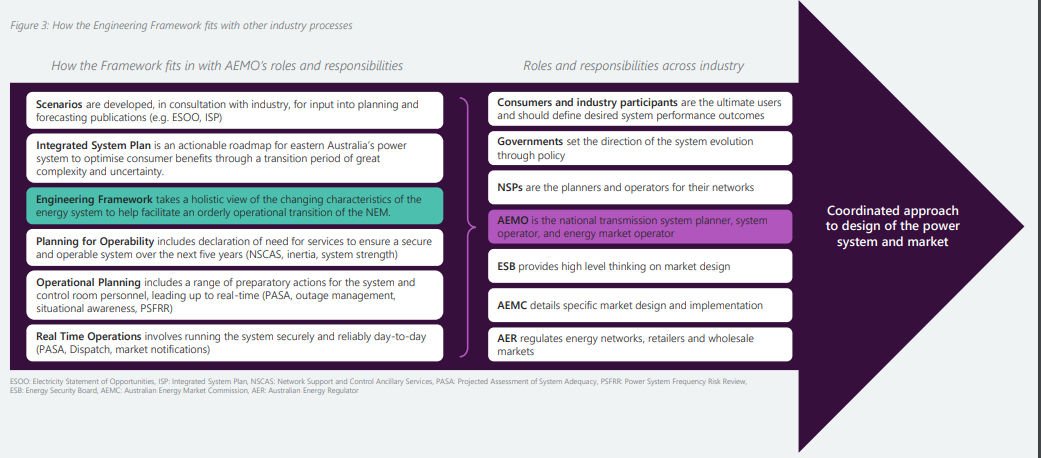 Figure 1. Roles and responsibilities of AEMO and other power system stakeholders. (Source: AEMO Engineering Framework )Several individual aspects of development anticipated to impact the Australian power system in the coming years are briefly discussed below.Energy SourcesAEMO’s 2020 Integrated System Plan (ISP)  [2] projects that the capacity of distributed energy resources may triple in the National Electricity Market (NEM) over the next two decades. This would include both distributed generation and load management at the residential and commercial/industrial level. This increase in capacity is projected to provide up to 22% of the total annual energy consumption in the NEM in 2040 (in the High distributed energy resource (DER) scenario). Further, the ISP projects a midrange estimate of 45 GW of new transmission connected renewable generation by 2040 (in the “Central” scenario), with upper-bound projection of 64 GW (in the “Step Change” scenario). In all scenarios, about half of the new renewable generation capacity is expected to be inverter-connected solar generation. In parallel, 60% of the coal-fired generation in NEM is expected to retire over the same period. Network Assets and TechnologyTo support this large build out of renewable energy, AEMO’s roadmap acknowledges that management of services required by the power system such as voltage control, system strength, and frequency control will be required to increase. Additionally, network upgrades (both HVAC and HVDC) have been identified to transfer power to load centres and improve reliability of the network. It is anticipated that power electronic based control devices will proliferate as well as Special Protection Schemes and wide area monitoring and control. Demand ResponseWhile generation sources are expected to become more variable, the demand is also expected to become more variable because of behind the meter distributed renewables, smart metering, smart devices, and the electrification of society. Daily demand and load patterns may no longer be as predictable in times past and ramps for balancing may be more severe. The Australian control rooms will need technology, facilities, processes, tools, and data sources and most importantly training for human operator to manage this rapidly shifting system in real time with adequate forecast capability and decision support. Market reform / New market functionsThe need for enhanced system security in the emerging high-IBR power system is prominently recognized in the Energy Security Board’s (ESB) market reforms options paper, which proposes several market reform pathways to ensure the NEM meets the needs of Australia’s transition to a high-renewables grid. “Essential system services and ahead scheduling” is one of the four pillars of proposed reforms highlighted by the ESB’s April 2021 options paper. Notably, the ESB prioritized for immediate reform:refining frequency control arrangements and addressing the potential need for enhanced arrangements for primary frequency control and a new market for fast frequency response.  developing structured procurement arrangements, including for system strength; and considering the need to explicitly value operating reserves. The current provision of reserves in operational timeframes is implicitly valued through the energy spot market. New products and services may be required to manage growing forecast uncertainty and variability in net demand over timescales of minutes to hours. A new reserve service market could provide an explicit value for flexible capacity to be available to meet these net demand ramps spanning multiple dispatch intervals.MethodologyEPRI have an established methodology and framework when developing roadmaps and research associated with transmission system control rooms of the future (CROF). The methodology and approach to the CROF is visually shown in Figure 2-1. This is a complex, interconnected model, with four foundations, and eleven pillars all supporting the purpose and vision for the CROF. This was modified developed in consultation with key stakeholders during the development process. This model and color code are used throughout this document and for the roadmaps in section 4. The following sections explain in detail the elements of the model.    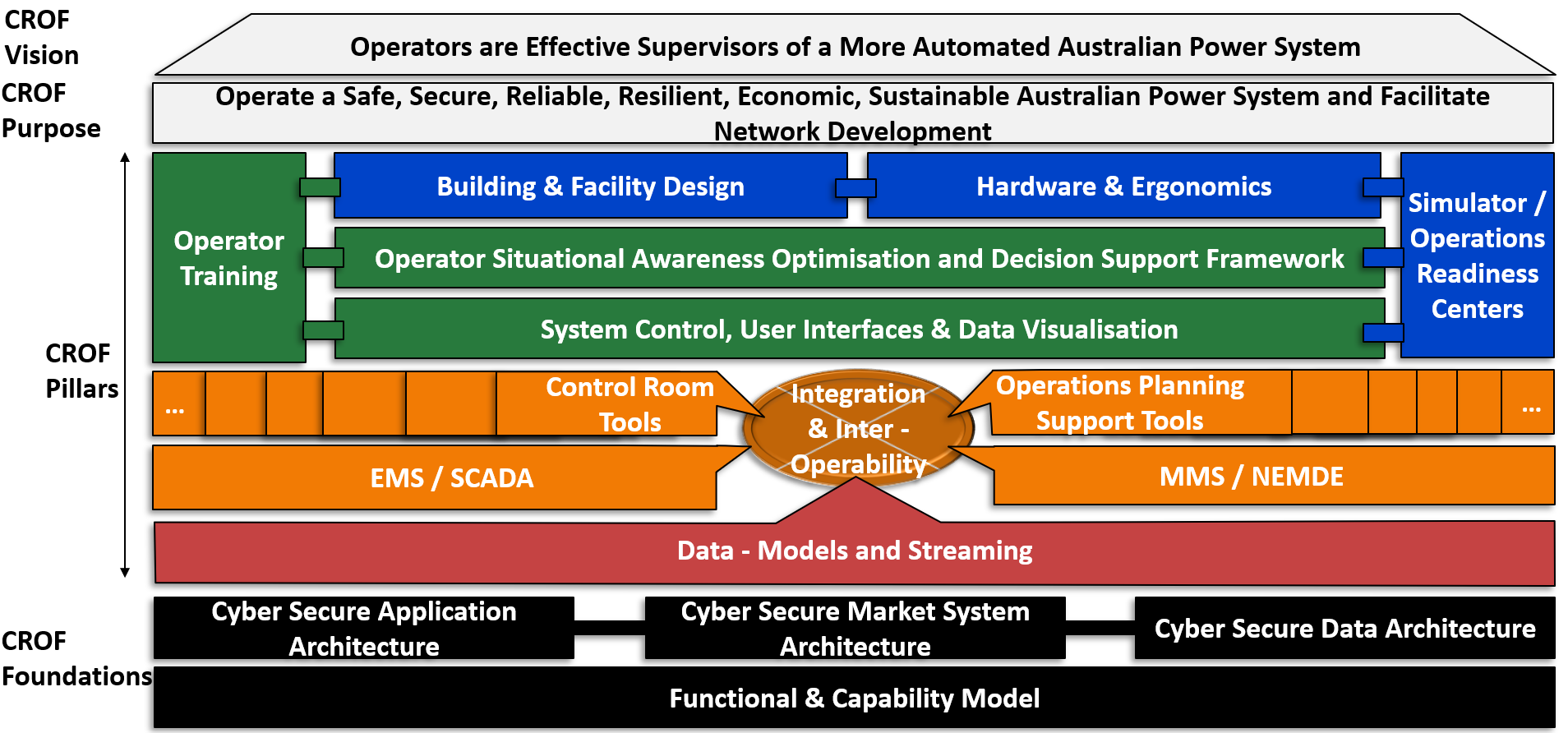 Figure 2-1 EPRI Model of aspects of the control room of the future, applied to the Australian context. Includes the CROF vision, purpose, pillars, and foundations. CROF Foundations – Functional and Capability Model and Architecture  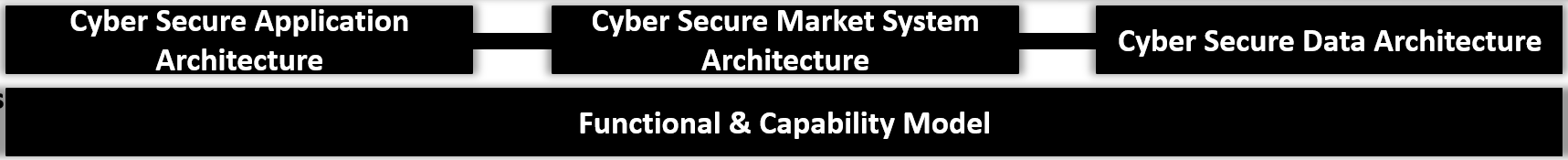 Figure 2-3 The foundations of Australian CROF model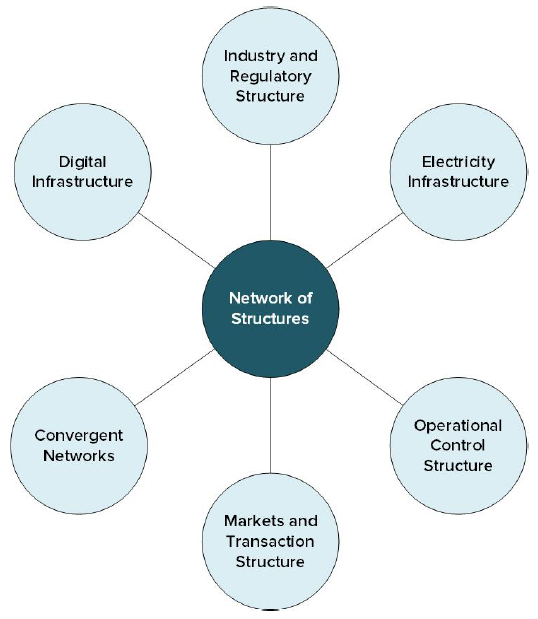 The CROF is supported by foundational enabling capabilities and technology, which are definitions of precisely what the control room is designed to do (functional model) and how data, IT applications, and market systems link together - in cyber secure architectures. This is probably the most important aspect of the CROF roadmap: a well-designed functional model and architectures are key dependencies for well-designed data flows and software systems in control rooms. Without these foundational elements in place, the CROF is destined to become disjointed and incoherent, with different elements and systems not properly aligned and diverging as the system evolves. The CROF roadmap begins with the development of the functional model in Chapter 3. A capability model goes together with the functional model, outlining the capabilities required in the company to achieve the requisite functions from the functional model. This includes human resources, hardware and facilities and IT resources and so on. Design of a reference architecture for the CROF is not within scope of this research roadmap, however the architecture research roadmap is documented by Strategen in the companion research roadmap for Power Systems Architecture (Topic 7) . The basis for architecture roadmap resolves around the concept of a “Network of Structures” , i.e., interlinking structures that are co-dependent and should be co-optimised. From Figure 2-2, the operational control, markets and transaction and digital infrastructure are important architecture and structural considerations for the architectures for the CROF. There are equivalences between the Topic 3 CROF model Figure 2-1 and Topic 7 power system architecture model Figure 2-2; Digital Infrastructure = Cyber Secure Data ArchitectureOperational Control Structure = Cyber Secure Application ArchitectureMarkets and Transactions Structure = Cyber Secure Market Architecture As outlined by Strategen in the companion research roadmap for Power Systems Architecture (Topic 7) – “A systems architecture is foundational to its capability. The structure or architecture of any complex systems is critical to what that system can reliably and cost-effectively do. For power systems, this is especially critical given the expanding range of functions required to enable the dynamic coordination of VRE, DER, EVs, flexible load.” An important consideration is the interconnection and interoperability between the DNSPs, TNSPs and AEMO. These areas of responsibilities, functions, data exchange etc should be incorporated in the architecture design – most likely in the Operational Control Structure / Cyber secure Application Architecture implementations. For further insight into the future power system architecture, refer to the companion research roadmap for Power Systems Architecture (Topic 7) .CROF Pillars – Data and Software ApplicationsThe eleven CROF pillars shown in Figure 2-1 and Figure 2-4 are built from the foundations, discussed above with the aim of support the CROF vision. These are the elements that make up an effective, efficient control room operation, depending on its function (as defined in the functional and capability model). The first five pillars addressed are deeply interconnected and rely on an operational nexus of integration and interoperability. These include the monolithic systems such as Energy Management Systems (EMS) and Market Management Systems (MMS) as well as control and support operations, tools, and firstly, data. Some pillars are more relevant to some control rooms than others. For example, MMS/NEMDE may only be relevant as an IT application primarily to AEMO, but the data and information to decision support is shared and required to be viewed across all the TNSPs, hence it is included as a CROF pillar for the roadmap. Data – Models and Streaming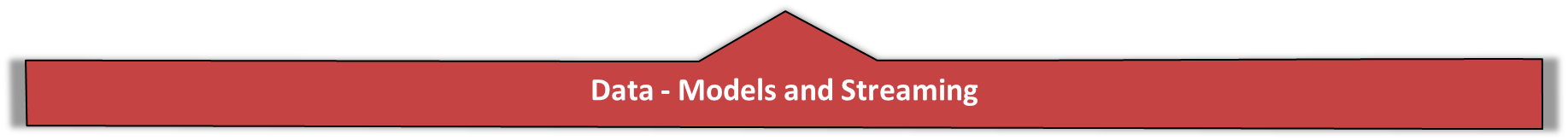 Figure 2-4 The five of the 11 CROF pillars as defined for the CRD roadmap, associated with data and interoperable control room software application systemsThe data pillar of the CROF is obviously critical to all aspects of control room operation. Without data there is no need for a control room. It is visually shown as an output of the architectures, flowing into the control room software applications - EMS, NEMDE/MMS, and control room and operations engineering / planning support tools via an interoperable integration (which is linked to the architecture design). In the roadmap, data is abstracted further into data models, and streaming data since both elements are inherently different. The data model should be a representation of the system and objects under control of system operators. In an idealised world there is one single model that all entities use and is interoperable with all CROF systems. Since the models are never perfect, they should be regularly validated and updated with data from real world events. Standardised dynamic models exist for generators, loads and devices. These can be parameterised by the vendors, based on their proprietary information.  The model should be securely held with a single expert team with broad responsibility for model data update across functional entities. Streaming data refers to data that is fed to control rooms in real time from physical objects on the system. Traditionally this has been from SCADA data, but more recently, more granular data from phasor measurement units (PMUs), substations Intelligent Electronic Devices (IEDs) assets (IEC 61850) is available to system operators. In general, while this might be useful data, careful consideration should be given to how this data is organised, governed, and structured, to improve decision making and avoid information overload. Exchange of model and streaming data from DNSPs and generators is also an important consideration for future system observability and control. The management of streaming and model data will be the key enabler for machine learning and data analytics techniques to be used in the CROF. 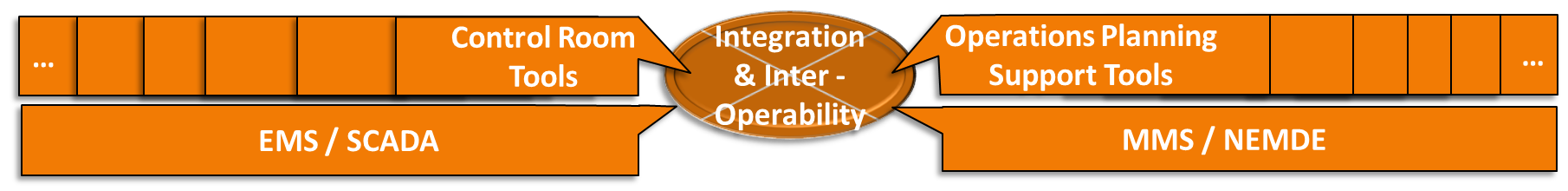 Figure 2-5 Graphic showing control center tools together as interoperable pieces of the same systemEMS / SCADA The EMS/SCADA system is a key part of all control rooms around the world. EMS/SCADA are “monolithic” system, developed by a range of major energy infrastructure and software vendors. Each TNSP and AEMO have their own EMS/SCADA to process and analyse real time information. Each EMS/SCADA vendor has their own product roadmap incorporating their own research and development. These are not available to the wider industry and community, due to intellectual property restrictions, so broadly these are not interoperable and are not aligned in terms of development direction. EMS/SCADA typically are in place for at least five years, before they require an upgrade or replacement, which are major, resource intensive, ICT projects. For the CROF, the EMS/SCADA is required to be interoperable with other CROF tool and operations planning support tools and the NEMDE/MMS. This should be primarily enabled through data exchange standards governed by common information model (CIM)MMS / NEMDE The Market Management System (MMS) is the NEM wholesale system determining the cost of energy. MMS provides such functions as ancillary services, dispatch, market information, NEM reports, offers and submissions, settlements and prudentials, and trading facilities .  The NEM dispatch engine (NEMDE) is the software developed and used by AEMO to ensure that the central dispatch process maximises value of trade subject to the various constraints. Under some circumstances, it may not be possible to satisfy all constraints that need to be considered in each dispatch interval. Under these circumstances, the solution would, if not catered for, cause NEMDE to fail to solve. Such a failure is unacceptable, so AEMO has procedures to ensure dispatch and pricing continue. These procedures are referred to as constraint relaxation procedures . The constraints data entry and processing in NEMDE is manual and resource intensive. While AEMO operates and runs the MMS and NEMDE, it is important that other stakeholders in the energy system can access appropriate data and information from the market and NEMDE within their control centers to aid operator decision support for the challenges of the future network. Control Room ToolsAssociated with the MMS and the EMS are the other control room tools that are not in the monolithic systems but are required to operate the system. These could be software applications or platforms or even software as a service from external vendors. In general, they are linked with customised data connections to the data from the monolithic systems. Control center tools can include voltage dispatch system, demand forecast, renewable forecast, wide area monitoring system, but also logging applications, workforce management and asset monitoring. It should be noted that some of these can be applications or modules within the EMS/SCADA system and do not necessarily have to be separate IT systems. The required control room tools for AEMO and TNSPs to carry out the processes and tasks should be derived from the functional and capability model. The first iteration of the required control room tools is presented below (derived in Chapter 3). Note the list of control center tools includes both EMS/SCADA and MMS. Energy Management System / SCADACongestion Management ToolVoltage Control Reactive Power Optimisation ToolAsset Health Alarm Root Cause Analysis / Disturbance Investigation ToolDynamic Security Assessment (Includes Inertia, Voltage, Frequency, Transient, Small Signal Stability)Power Quality, EMT & WAMSSystem Strength Evaluation ToolProtection, Short Circuit & SPS Coordination ToolBlackstart & Restoration Enhancements Including RESMarket Management SystemDemand ForecastingRenewable Energy ForecastingReserve, Ramping and Flexibility AssessmentBalancing, Dispatch & Load Frequency Control Outage Management, Reporting and Workforce ManagementEnvironmental (Fire and Weather) ForecastingOperations Planning Support ToolsThe operations planning (sometimes called operations engineering or operations support or near time operations) teams in AEMO and TNSPs study the network at a longer time horizon than real time system operators, usually weeks or months out. For the most part, the engineers in these teams utilise a similar if smaller set of the 16 tools used by the control room operators, working in real time. Some examples might be that powerflow or voltage stability tools or simulation software, outage documentation, switching plan documentation and processing, asset health analytics etc. The operations planning support tools should be interoperable with the control room tools and the EMS and MMS, utilising a consistent model of the system under control and identical streaming system data for example, outages should be studied with demand and renewable forecasts and market schedules that are as relatable as possible to real-time operations.CROF Pillars – Human Factors and Operator Interaction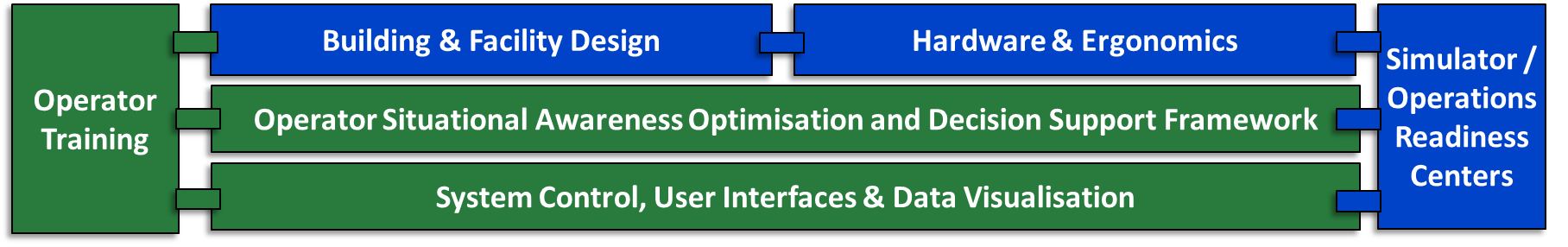 Figure 2-6 The six CROF pillars as defined for the CROF model associated with human factors and operator interaction with the software systems and data in the control room.On top of the five pillars associated with data and software applications are the six pillars that encompass the human factors and operator aspects of interaction between the control room operator and the software systems and data that enable monitoring and control of the system. These 6 pillars define how operators interact with the information in the control room once it is processed and resented by the interoperable tools and systems. Each are described in detail below. System Control, User Interfaces and Data VisualisationThis multi-faceted pillar is intended to encompass the control of elements of the power system from the future control room. This builds on the fact that much of the modern power system is automatically controlled such as generation, demand and reclosing on overhead lines and special protection schemes. This trend is expected to continue in the future, to the point that all elements of the power system will be automatically controlled, with operators likely to only intervene when the automation is disrupted or for major system events. Some applications of the present control room are manual and labour intensive and do not add to situational awareness. These menial tasks such as workforce management and ex-post report logging should be automated where possible. Operators require streamlined, optimised interfaces of the software applications they interact with and information should be presented in the clearest, most unambiguous, and most actionable format. Display design should be standardised and follow best practice guidelines . Since the control rooms are homes to vast quantities of streaming analog and alarm data, presenting this in a clear, concise manner to improve situational awareness is a key focus of the CROF roadmap. The control rooms of today do not utilise best practice in data visualisation, and lessons can be learned from other industries.  Operator Situational Awareness Optimisation and Decision Support Framework While the system of the future will likely become more automated, operators must be able to maintain their situational awareness for events on the system that require operator intervention – much like a pilot relying on autopilot to fly a plane. The electricity industry can learn from the approaches of other industries as part of the roadmap. Monitoring of mental workload and situational awareness may be required in future. Structured decision-making models have long been a part of aviation and other similar industries but not always applied to electricity control. Existing structured decision making, and support models can be adapted for transmission, including the Rasmussen Decision Ladder . These will not only benefit the operator in their real time decision making but are a good proxy for automation of manual tasks. In the control room of the future, control center tools, EMS and MMS will all interact to perform tasks and processes. However, sometimes these may be in conflict. For example, a voltage optimisation and control tool may optimise the system for voltage, but this may exacerbate a congestion issue, or a system strength issue. If not properly optimised, the tools may “hunt” with cascading effects. An idealised end state would have an intelligent decision support system that takes the output of the interconnected tools and optimises on the appropriate action, based on a hierarchy or order. There are ongoing early-stage experiments with the development of digital assistants for control center operations . Simulator / Operations Readiness CentersThe output of the control center tools requires a simulator environment for the testing of scenarios and the training of operators. At present most control centers have an operator training simulator (OTS) for operators but this is used primarily for training operators on specific tasks such as blackstart and is generally underutilised for normal business as usual, despite significant investment. In the control room of the future, all software applications should have a simulator environment and there should be a pristine model of the system that is used by the simulator environment.  The OTS should be upgraded to become an “operations readiness centers”, for user acceptance testing of all software tools; for training with operators pre deployment; and for testing new user interface designs and hardware, as well as providing their core function of training and testing operators managing the power system. It is probable that none of the ambitions of the CROF roadmap are achievable without an effective simulator environment to test new technology and train the operators of the future. Operator Training Operators will be required to be trained to control the systems that monitor and control the power network of the future, not just for major system events. The key new training scenarios may be training on all software applications and data flows, cyber security processes of interaction with automated system, process for countering out-of-the loop effect, learning when to intervene when automation breaks and how, joint, multi-domain training with neighbouring TNSPs, AEMO, DNSPs, Gas and generator suppliers. Of course, blackstart and restoration training will always be the key system scenario training event, but there should also be developments towards a standardised certification for operators in Australian control rooms, allowing interchangeability and consistent standards across the country. The key tool for operator training is the simulator / operations readiness centre, discussed above.Building and Facility DesignThe control rooms of today and the future should be housed within cyber physical secure facilities. The facilities should be pandemic and major event-resilient, with lessons learned in facility design from the 2020-21 pandemic . There should be adequate redundancy and a replica backup for the primary control room. Control rooms that operate on the same transmission footprint or have similar functions should have video enabled interactive systems.    Hardware and ErgonomicsThe hardware equipment and ergonomic design used in the control room of the future should be optimised with best practice adopted from other industries, if necessary. This CROF pillar includes reference to desks, screens, videowalls, keyboard, mouse, paper, voice control and how an operator interacts physically with the systems under their control. This pillar is closely related to the building and facility design pillar and the operations readiness center since it is recommended that new ergonomic approaches should be tested in the ORC before deployment in the real time control room. CROF Vision and Purpose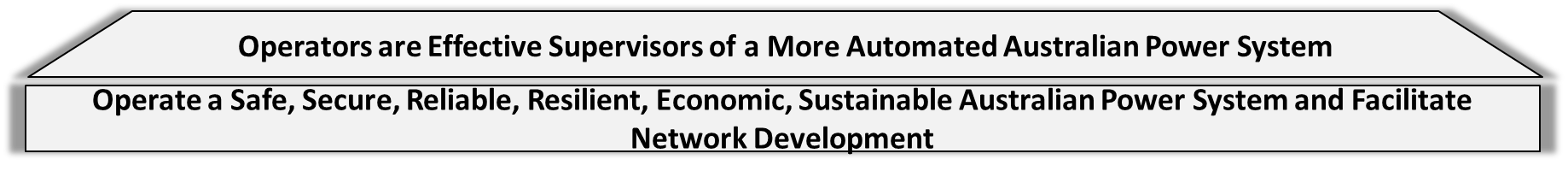 Figure 2-7 The Australian CROF Purpose and VisionCROF PurposeThe purpose defines what the control room of today and the future is fundamentally intended to achieve. The purpose is not intended to change drastically in the coming years. The CROF should be empowered to ensure that the power system is: Safe for the public, operators, field crew and physical assets Secure from a load flow and stability perspective Reliable, in that it is expected to be secure for the loss of any single element or multiple elements depending on the risk Resilient in that it is expected to fail gracefully, and be easily restorable if required Economic in that is expected to drive value to the public and end consumers of electricity by minimising costs Sustainable in that it is intended to limit environmental damage in line with government regulations and polices. Facilitate network development means that outages for new capital projects for the expansion of the network, and new generation and demand resources, are facilitated. It also means that there is a link between operations and the planning of the network, whereby gaps are identified by planners through data analysis. CROF Vision All the pillars that underpin the CROF vision are aiming to fulfil the purpose and to drive the vision of the CROF to become a reality.This can be an expansive vision of the future that may not exist (yet) but focuses attention on what the ongoing work and future system research is aiming to achieve. In the CSIRO CROF roadmap, the CROD vision is defined as: Operators are Effective Supervisors of a More Automated Australian Power System.The modifier of “more” is intended to imply the monitoring and control systems of today are highly automated as-is, but that this is expected to increase in future as the underlying system and control room tools evolve or are developed. The vision implies that operators will always be the key component of the control room in the future, but that through enhanced software tools, training with simulators and the right hardware and facilities – situational awareness can be optimised to make operators effective supervisors of the more automated systems.  Roadmap Development and the CROF Functional ModelProcessThe development of the research plan first started with roundtable discussions with the various network service providers and system operators in Australia. These one-on-one interviews with key management and senior engineering and operations personnel allowed for an establishment of the current state and the state of the art, in addition to bringing in input about challenges and problems to be addressed. Further, the substantial expertise and experience of the Electric Power Research Institute (EPRI) Transmission Operations and Planning (TO&P) group is leveraged towards understanding system-specific control room technology, innovations, and practices around the world and to communicating how these are applied in practice. EPRI is at the forefront of developing research roadmaps, control room designs, reference guides, study methods and software tools for assessing system security for decades with a strong history of responding to the needs and challenges faced by utilities. Due to the nature of combination of elements in the power system, research items identified in this roadmap document may have to complemented by research items from the other topical areas for which research roadmaps are being developed.The first step was development of the model and vision for the CROF (Chapter 2). Once this was established and documented, a functional model, using work domain analysis, was developed and which is detailed in this section. Once the functional model was established the roadmap for each of the CROF pillars could be developed (Chapter 4). At various stages of the process feedback on the research roadmap was sought from CSIRO, AEMO, the TNSPS and wider GPST community. Stakeholder Engagement and Industry Activities – Existing States and Current SolutionsTo determine the state of the art in the control rooms of the Australia companies, consultations were held with the following organisations: AEMO NEMAEMO (Western Australia)AusNet Services (Victoria)Electranet (South Australia) Powerlink (Queensland)South Australia Power Networks (as a representative DNSP)Transgrid (New South Wales) Separate workshops with a consistent line of questioning, focussed on the pillars and gaps was established and notes taken. Clarifications were sought and received as required.  The consultation workshops with AEMO and the TNSPs are summarised in Table 3-1.Table 3-1 Summary table of output of the workshops with AEMO and TNSPs on status and gaps in capabilitiesThe Functional Model As discussed in Section 2.1. the first stage in development of the research roadmap and plan is to establish what are the purposes, functions, processes, and tools for the control room and system operators of Australia. The functional model is a top-down, bottom-up model of all aspects of the system and its control. The methodology used was a modified work domain analysis , which establishes how the system operates via interlinked levels are shown in Figure 3-1.  At the top of the hierarchy are the purposes, which are measured by KPIs (and established in Section 2.4.1). These are defined by regulators and executives and monitored by managers, supervisors etc. The priorities on level 2 define a way for the purposes to be measured and monitored, via physical descriptions. KPIs would be monitorable and viewable from the control centre. The middle levels are the important pivot point for defining what the operators do in the control room in real time. These are the functions and sub-functions. Linked to sub functions are processes, which are the actions taken to execute the function. Process usually has tools to execute the tasks via the physical objects. Tools used in real time to monitor and control the system as well as affect control both manually and automatically. At the bottom of the hierarchy are the actual physical assets of the system under control (or a model of them) which feed the with streaming data into the tools in the control room. 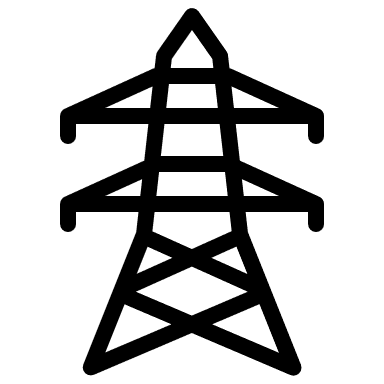 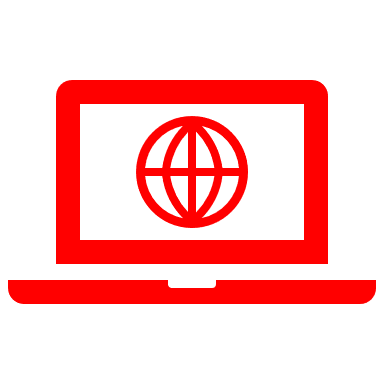 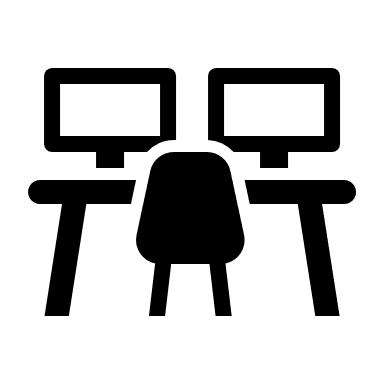 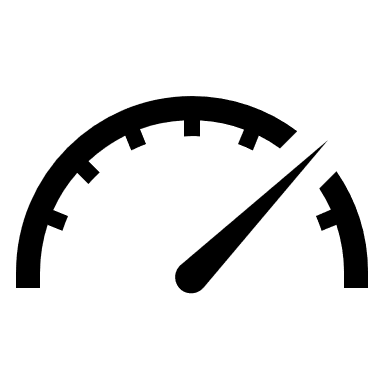 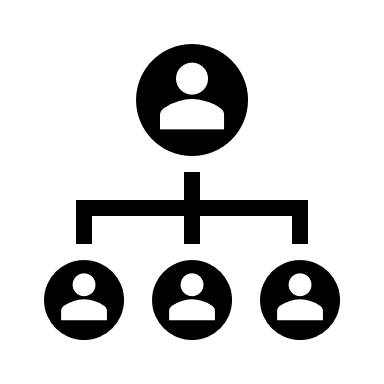 Figure 3-1 Functional Model of the Control RoomIf defined correctly, the functional model should be a complete representation of the work domain that operators, engineers, managers, and specialists work with. It clarifies where applications, tasks, and data fit within the control room architecture and display visualizations and reporting. Anything that is not on the agreed functional model should not be considered critical to control centre operations now or in the future. Note: The functional model of the control room is not a complete model of the market operator or TNSP business and its focus is on the control room of today and the future. However, it could be expanded in future to encompass more business units or aspects of the business as required. Note also that the draft presented in this section, may not be a complete representation, due to project scope limits for feedback and engagement, but it can be considered a good approximation, given previous experience developing similar models. It can be refined as part of the functional and capability model roadmap.Functional Model of Australian Real Time Control Room Operations For this research roadmap, the project team have developed a proposed functional model for model for Australia transmission system and market operators. PurposesThe purposes of transmission system operations are listed below: Operate the system safely for people and assetsOperate the system securelyOperate the system reliably Operate the system resilientlyOperate the system sustainablyOperate the system economicallyFacilitate network developmentThe Facilitate network development purpose involves the process of supporting outages for capital projects for network expansion. It can also serve the purpose of informing network planning of gaps in the network, although this is not a direct purpose of control rooms and can be carried out by analysis of the system data offline. These purposes should stay relatively static through the energy transition and are not expected to change dramatically for the CROF. The purposes are impacted by external drivers, such as the energy transition goals outlined in section 1. The model is adaptable and scalable so that new or refined purpose can eb easily accommodated. Priorities and Key Performance Indicators (KPIs)The second level of the functional model hierarchy, which lies below and is directly linked to the purposes, is the Priorities and KPI level. The elements at this level give a way for the purposes to be measurable and tracked either on an ongoing basis in real time or at set intervals. Each purpose must have at least one KPI, and some of the purposes are linked to many KPIs. The priorities and KPIs identified for the CROF and transmission system operations are:Optimise operation of assets within electrical limitsOptimise operation of assets operated within physical limitsMinimise power quality issues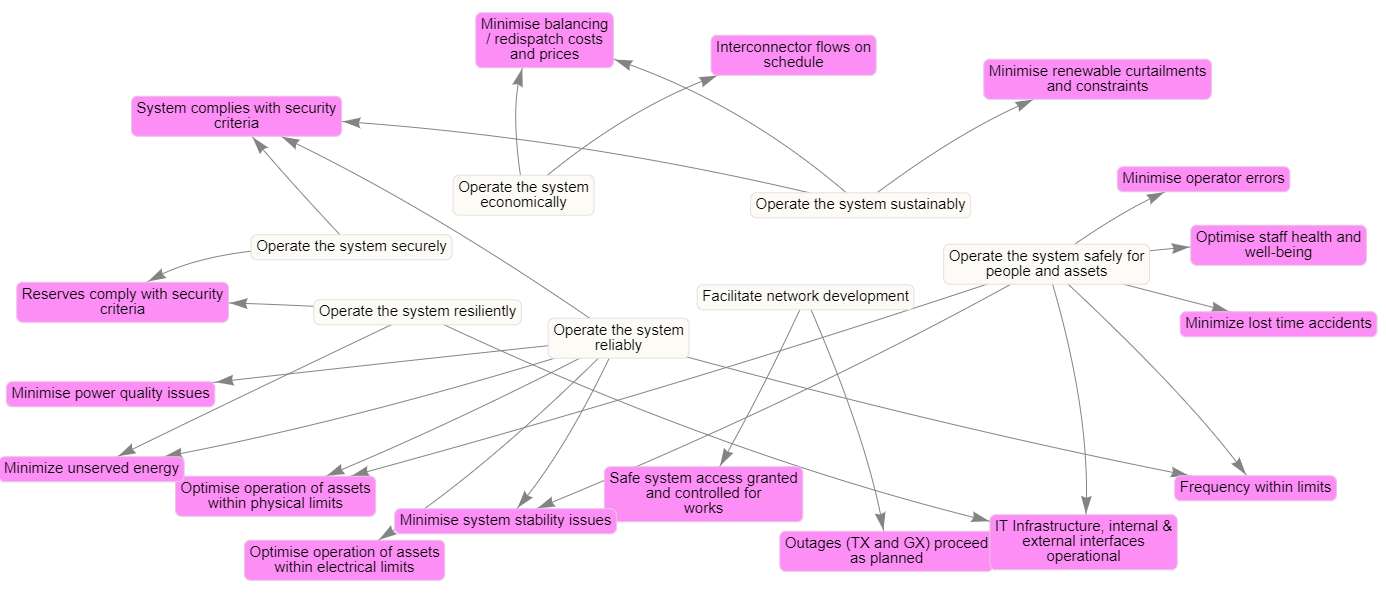 Minimise system stability issuesSystem complies with security criteriaReserves comply with security criteriaFrequency within limitsIT Infrastructure, internal & external interfaces operationalMinimize balancing / redispatch costs and prices Minimize unserved energy Minimise renewable curtailments and constraintsInterconnector flows on scheduleSafe system access granted and controlled for worksOutages (Trans and Gen) proceed as plannedMinimize lost time accidents Minimize operator errors Optimise staff health and well beingError! Reference source not found. shows the link between the CROF purposes and KPIs. Note this includes purposes and KPIs for both AEMO and the TNSPs. Separate views can also be created based on control room. The priorities and KPIs are likely to change or have new additions to the list throughout the energy transition. For example, it is likely stability metrics and renewable energy use will adjust over time as resources change and new market system services will also require new priorities and KPIs.FunctionsConsidering the current arrangements of the responsibilities in AEMO and the TNSPs with an assessment of the needs for the CROF, four main functions are proposed for real time operations: Transmission OperationsBalancing and Market OperationsTransmission Asset and Interconnector Management Reporting, ICT Systems and Resource ManagementSub FunctionsEach of the main functions in the CROF has associated sub functions, which are a more granular definition of what operations departments and in the control room staff are required to do to execute on the purposes via the KPIs. There are 16 sub functions associated with the Australian CROF. Some are shared between different functions and so will be shared between AEMO and TNSP control rooms. The subfunctions are: 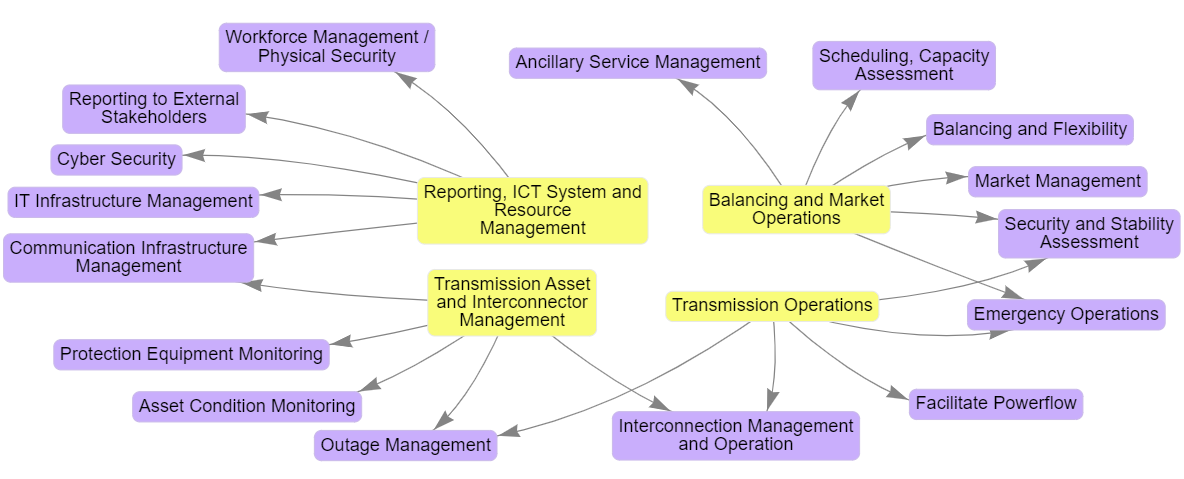 Facilitate PowerflowSecurity and Stability Assessment Interconnection Operations Outage Management Emergency Operations Market managementBalancing and FlexibilityAncillary Service Management Scheduling, Capacity Assessment Asset Condition MonitoringProtection Equipment MonitoringWorkforce managementReporting to external stakeholdersIT infrastructure managementCommunication infrastructure management Cyber security monitoringProcessesThe process level in the functional model hierarchy details the tasks, actions, or controls that operators make in operations planning and in real time to fulfil the functions and sub-functions. These are intended to be distinct “tasks” and are characterized in the model with an action or verb (such as “mitigate,” “monitor,” “schedule,” etc.). There is some close coordination, and some processes are shared between more than one sub-function, which is to be expected in such a complex system. For example, log incident might be associated with outage management and emergency operations. Some of these are carried out in the ops planning time horizon and some at or near real time. Some of these are mostly manual and some are mostly automated, by a software tool, with operator performing a supervisory role. The processes are detailed in the table below. Table 3-2 Table showing the CROF processes from the functional model, the time frame the are operated under and whether it is manual ro automatic processFigure 3-4 Graphical interpretation of time frame of processes. Red are processes which are mostly manual, Orange are processes that are manual and/or automatic and black are processes that are mostly automaticToolsFor the CROF roadmap the most important level of the functional model is the tools level. The tools level is linked above to the processes level, and below to the physical object, i.e., the model and data level. It specifies the tools in the control room required to carry out the processes above to monitor and control for the risks on the system. “Tool” is a catch-all term to incorporate software applications, platforms, modules of larger applications, algorithms, methodologies, and hardware devices. It includes EMS, MMS as well as demand forecasting, DSA etc. Each tool is linked to a process as defined above, so the processes (verbs/actions) require a tool to carry out that process. 16 control center tools (14 + EMS and MMS) were identified that are, or may be, required in the Australian control rooms of the future. There are also three hardware tools that aid operators to perform their roles. Some of these are elements of EMS and MMS systems already deployed, others are separate software applications or software or data services.Energy Management System / SCADACongestion Management ToolVoltage Control Reactive Power Optimisation ToolAsset Health Alarm Root Cause Analysis / Disturbance Investigation ToolDynamic Security Assessment (Includes Inertia, Voltage, Frequency, Transient, Small Signal Stability)Power Quality, EMT & WAMSSystem Strength Evaluation ToolProtection, Short Circuit & SPS Coordination ToolBlackstart & Restoration Enhancements Including RESMarket Management SystemDemand ForecastingRenewable Energy ForecastingReserve, Ramping and Flexibility AssessmentBalancing, Dispatch & Load Frequency Control Outage Management, Reporting and Workforce ManagementEnvironmental (Fire and Weather) ForecastingPhone SystemsInter Control Center Communication Email, Instant Messaging Services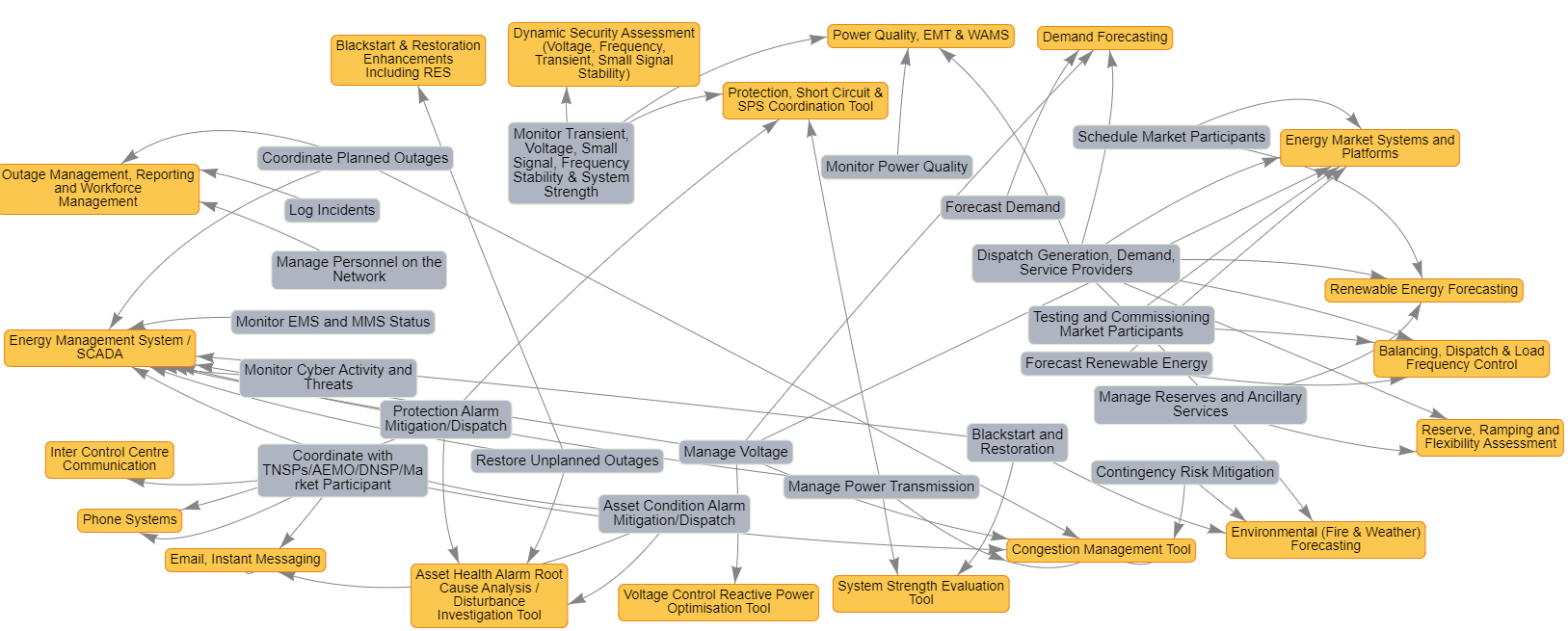 Figure 3-5 Graphical image of the processes and tools levels of the functional model hierarchy showing interdependenciesPhysical Objects / Models and DataThe underlying, foundational level of the functional model and of the tools themselves is the actual physical objects that are being controlled and make up the transmission system. This is a level that is intended to be a representation of the combination between the actual assets (e.g., lines, generators) as well as the model of those assets in the software tools and the streaming data that come directly from them to the control centre. In the Australian context. Physical objects can also include people, computers, weather, and the categories of demand. The preliminary list of physical objects that make up the power system in Australia are: Table 3-3 List of the physical objects in the CROF functional modelComplete Functional ModelThe complete functional model is shown in Figure 3-6 below. This is a complex diagram of interdependencies but clearly lays out in granular detail the purposes, functions, processes, tools, and data required to operate the system from the control room of today and into the future. 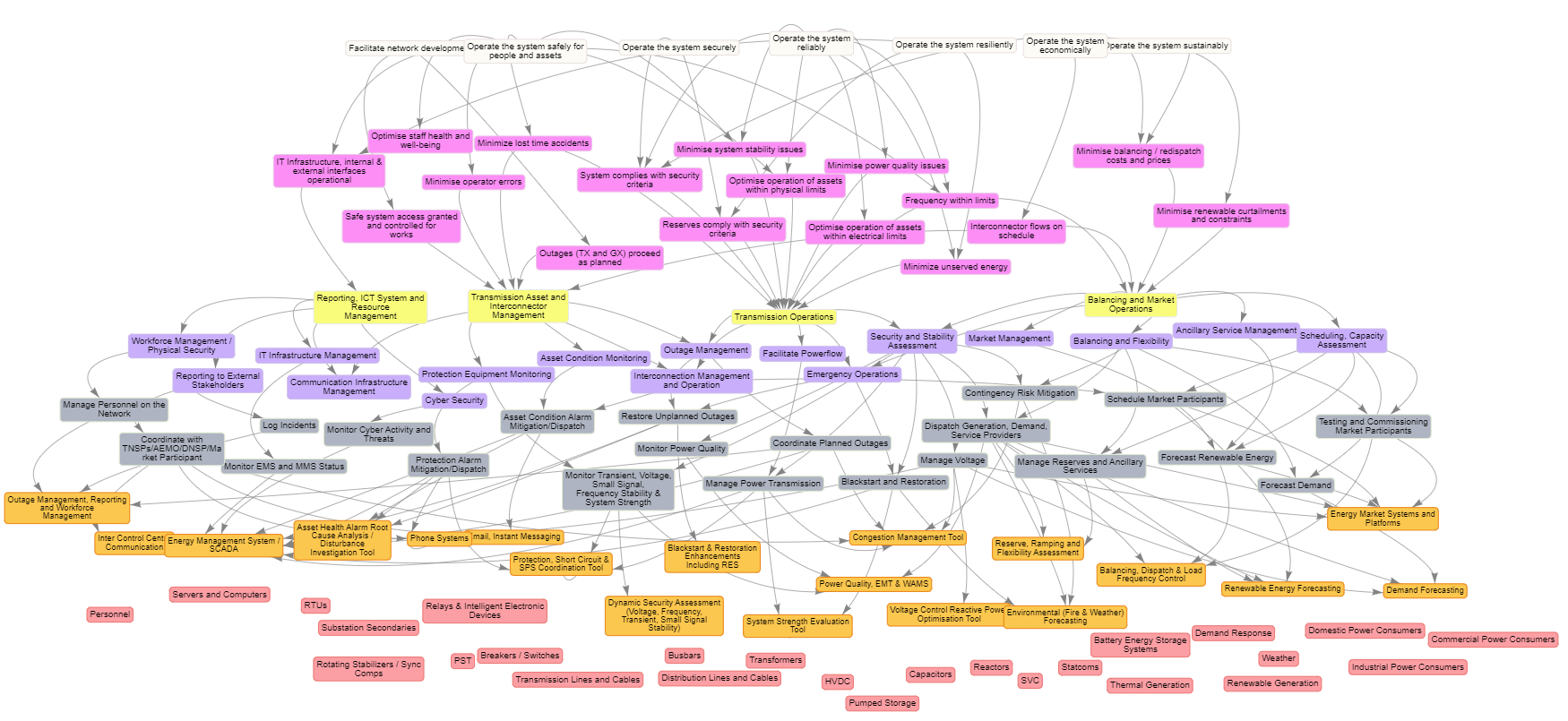 Figure 3-6 Complete CROF functional model showing linkages between all serve levels for purposes to objects. Note this is applicable to both AEMO and the TNSPs.Two Models for the Control Room of the FutureThere are now two established ways to model and think about the CROF, the CROF model Chapter 2 and the functional model Chapter 3. These two models will be used to develop the research roadmap for the CROF in the following chapters. Note the colour coding in the models which is consistent throughout the document and the roadmaps. Figure 3-7 The two aligned models for thinking about the CROFKey Research QuestionsAn initial set of research questions, detailed below, were initially formulated through the Global Power System Transformation (G-PST) Consortium  control room of the future Research agenda. The questions are answered from 1 to 17 (a – q in the tables below), with reference to how they are interpreted in the CROF model pillars and the functional model, as well as an answer detailing the latest thinking and research on the topic. Table 3-4 Response to research question a.Table 3-5 Response to research question b.Table 3-6 Response to research question c.Table 3-7 Response to research question d.Table 3-8 Response to research question e.Table 3-9 Response to research question f.Table 3-10 Response to research question g.Table 3-11 Response to research question h.Table 3-12 Response to research question i.Table 3-13 Response to research question j.Table 3-14 Response to research question k.Table 3-15 Response to research question l.Table 3-16 Response to research question m.Table 3-17 Response to research question n.Table 3-18 Response to research question o.Table 3-19 Response to research question p.Table 3-20 Response to research question q.The Research PlanRoadmap for the CROFBased on the existing research, workshops, response to the questions and the CROF model pillars identified in the previous chapter, a high-level sunray roadmap for each of the pillars is developed in this chapter. Some additional details on research opportunities, research specialists and risks are also collected in tables at that immediately follow each roadmap. They should be read in parallel with each other, with the sunray giving a visual, concise representation of more detailed elements in the tables. Roadmap Structure and FormatThe CROF roadmaps have a similar format, to allow ease of readability. The roadmaps use a sunray format, starting at the bottom left with the theme and rising along a five-stage trajectory to the projected future state for each group of pillars. For ease of understanding, the 15 CROF pillars have been grouped into a logical five categories, each with their own roadmap. 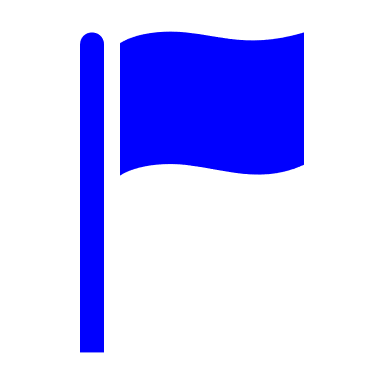 The five stages begin in 2021 and run through 2030+, with an indicative year of 2025 for stage 3, after which there is a review stage built into the roadmap. Stage 1 is intended to encapsulate the current system activities that can be immediately be carried out for researchers or utility companies. The 2021 to 2030 + timeline transitions from the present to the probable (2025, stage 3) and on to the possible to 2030+. This formulation is intended to capture the uncertainty in roadmapping as the time horizon moves beyond five years. 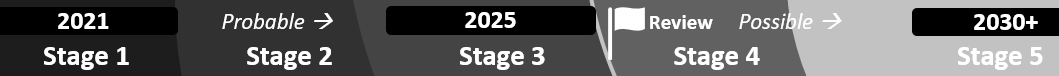 While most of the roadmap actions and milestones are targeted at the research community some require extensive interaction with the TNSPS and AEMO and so are more suited to the actual electricity utility companies. The obvious research areas are identified with the icon:  on the roadmaps. This is to clearly identify where research resources should be focussed.  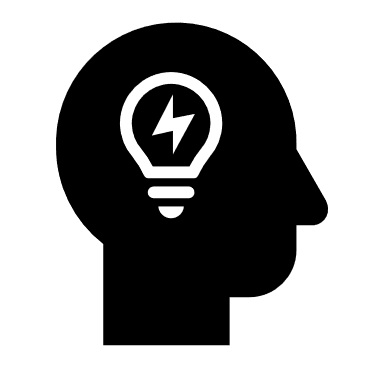 Some actions will also have interdependencies. These are shown with a dual arrow: 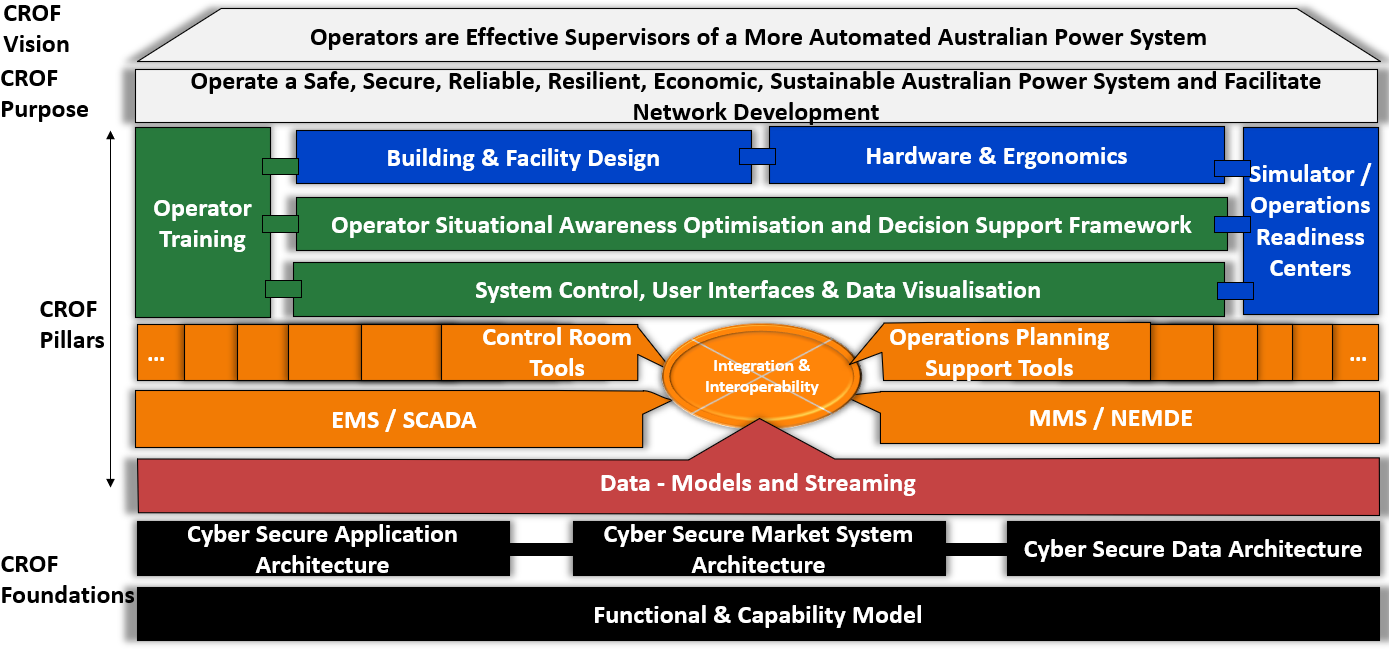 Figure 4-1 CROF model indicating the pillars and foundations. Note the color coding which is used the following maps as a way of differentiating the category groupings.Roadmap for the CROF – The Functional and Capability Model and Architectures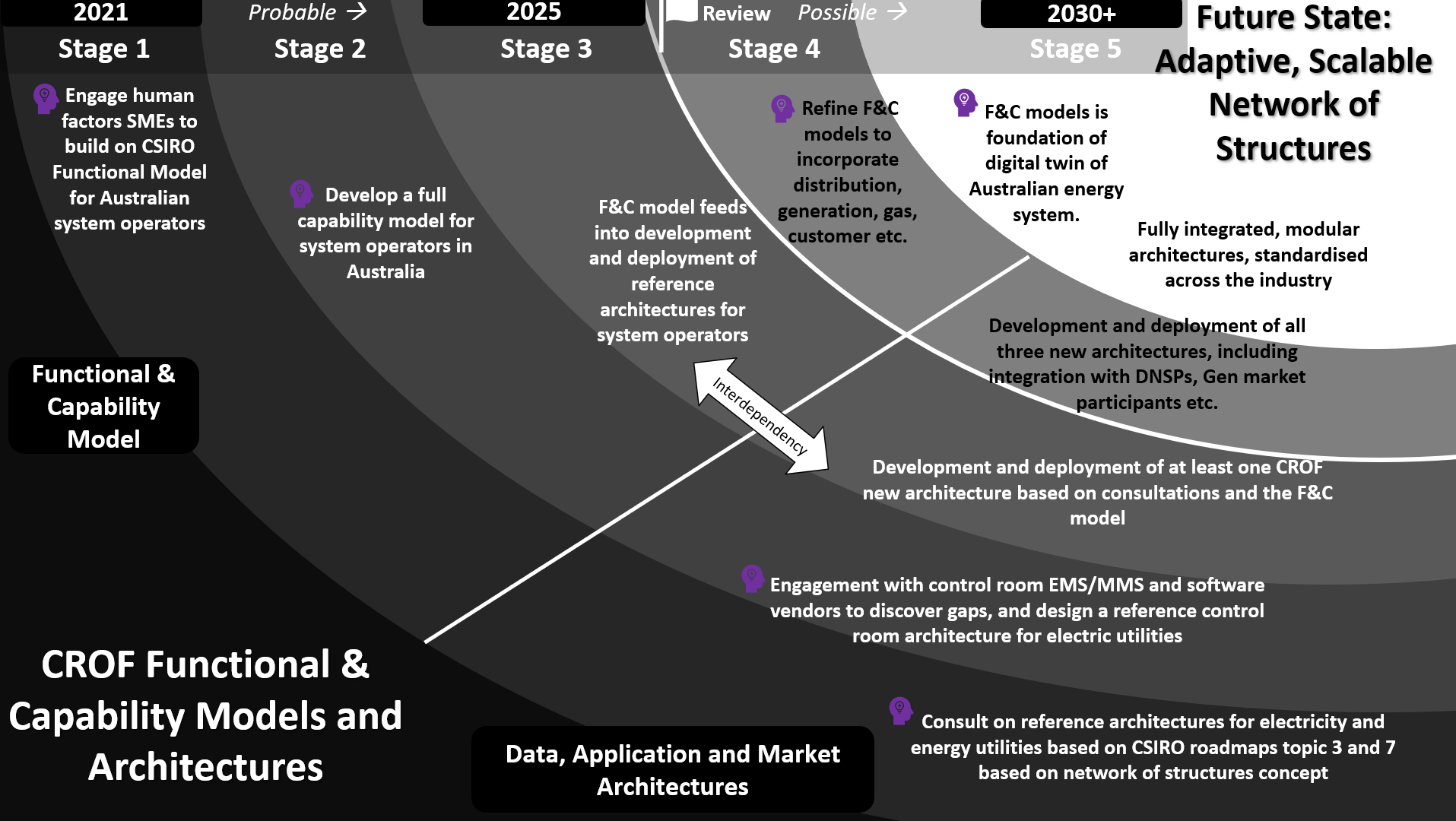 Figure 4-2 CROF Foundations – Functional & Capability Models and Architectures RoadmapTable 4-1 CROF Foundational Elements – Functional & Capability Models and Architectures -key points for research roadmapRoadmap for the CROF - Data Models and Streaming 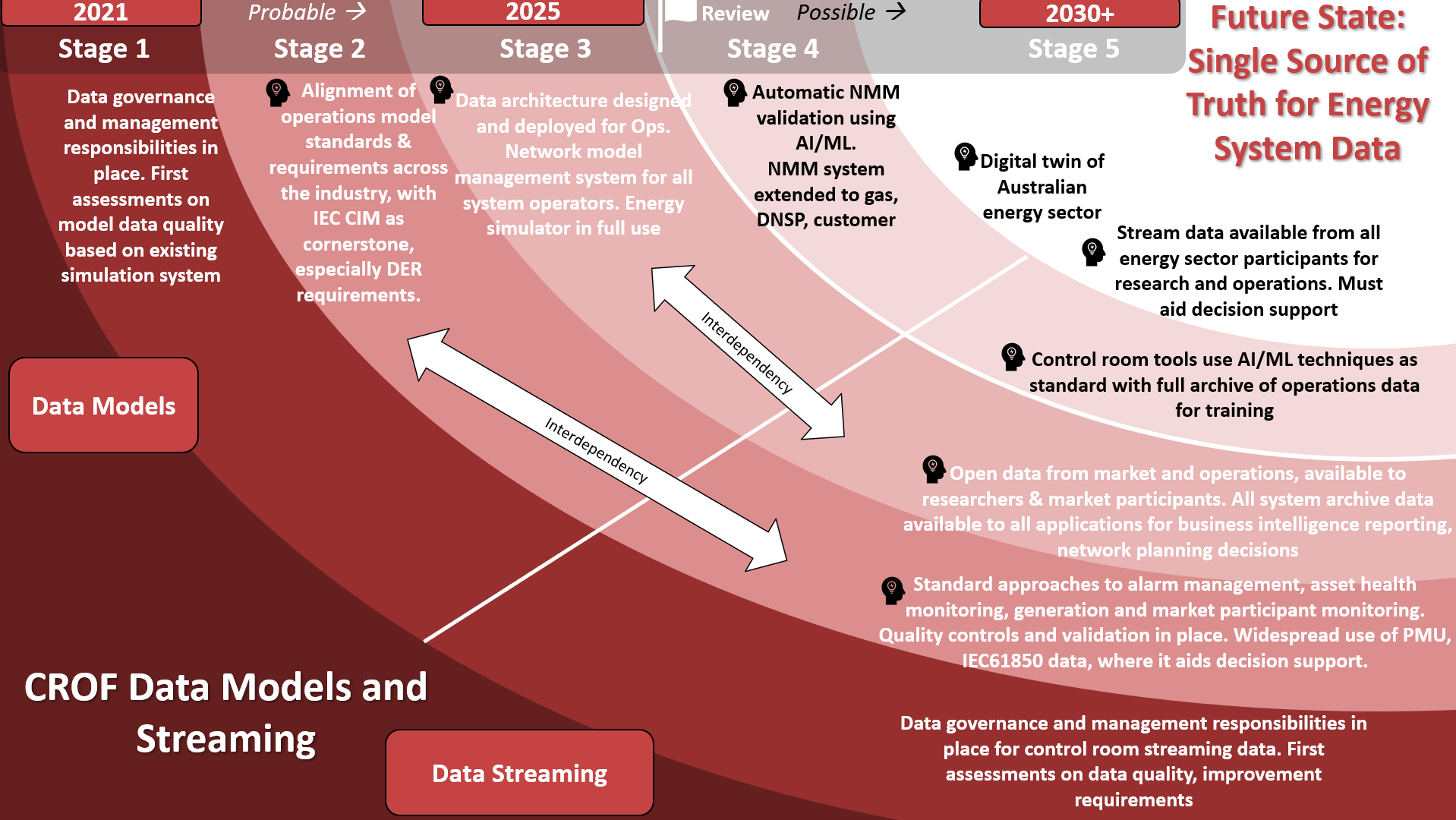 Figure 4-3 CROF Roadmap for Data Models and StreamingTable 4-2 CROF Roadmap identified issues for Data Models and StreamingRoadmap for the CROF – EMS / SCADA and MMS / NEMDE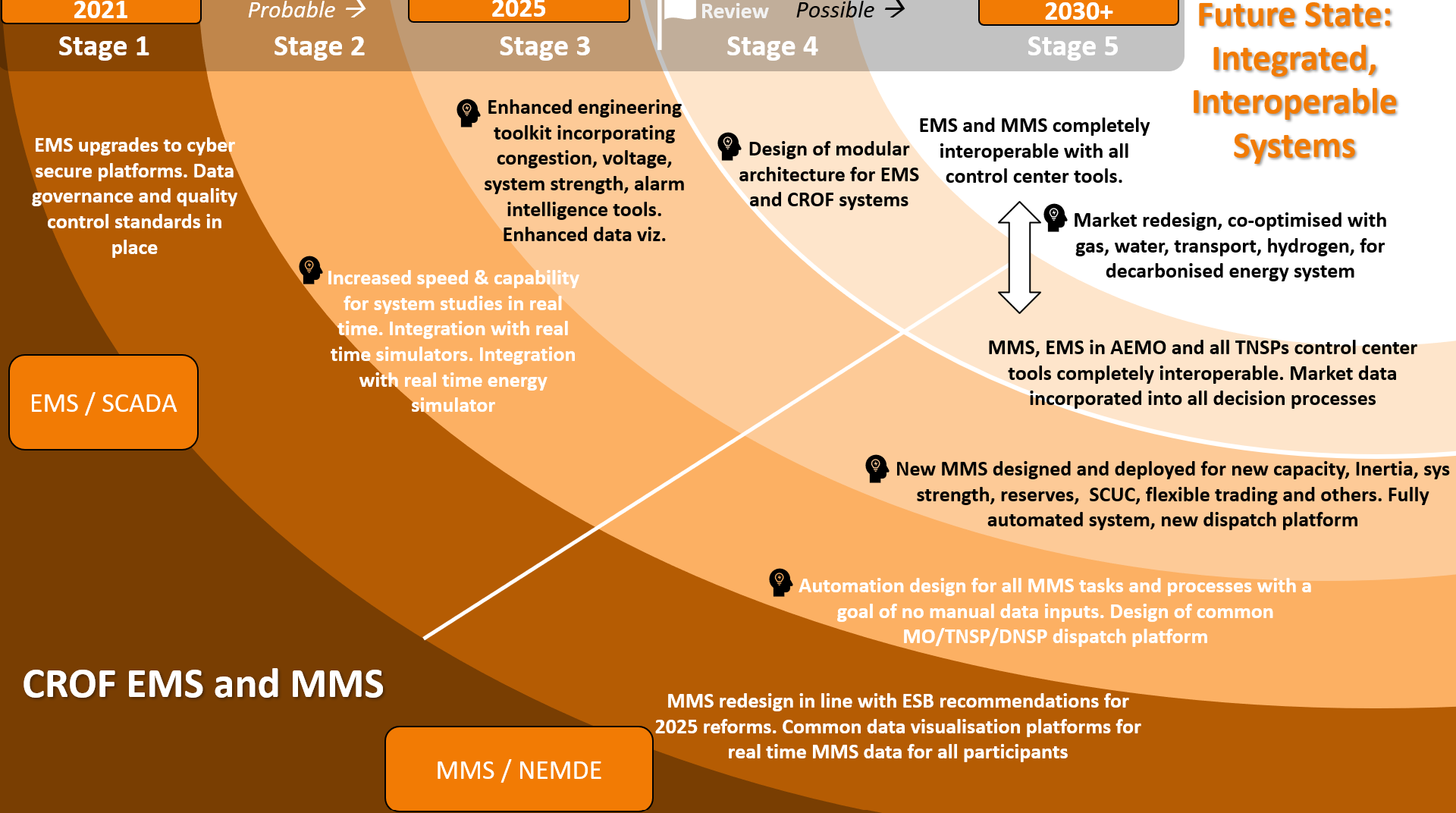 Figure 4-4 CROF Roadmap for EMS / SCADA and MMS / NEMDERoadmap for the CROF – Control Room and Operations Engineering ToolsThere were 16 (14 + EMS and MMS) control room and operations engineering support tools identified in section 3.4.6 as part of the development of the functional model. An individual five-stage roadmap for each tool is unnecessary in this report but the tools are summarised in Table 4-3 below. Note: EMS and MMS are not included in the table below, since their five-stage roadmap is detailed in Figure 4-4 above. Table 4-3 Summary of the 14 control room tools and operations planning engineering support toolsTable 4-4 CROF Roadmap identified issues for Data Models and StreamingRoadmap for the CROF – Operator and Human Factors 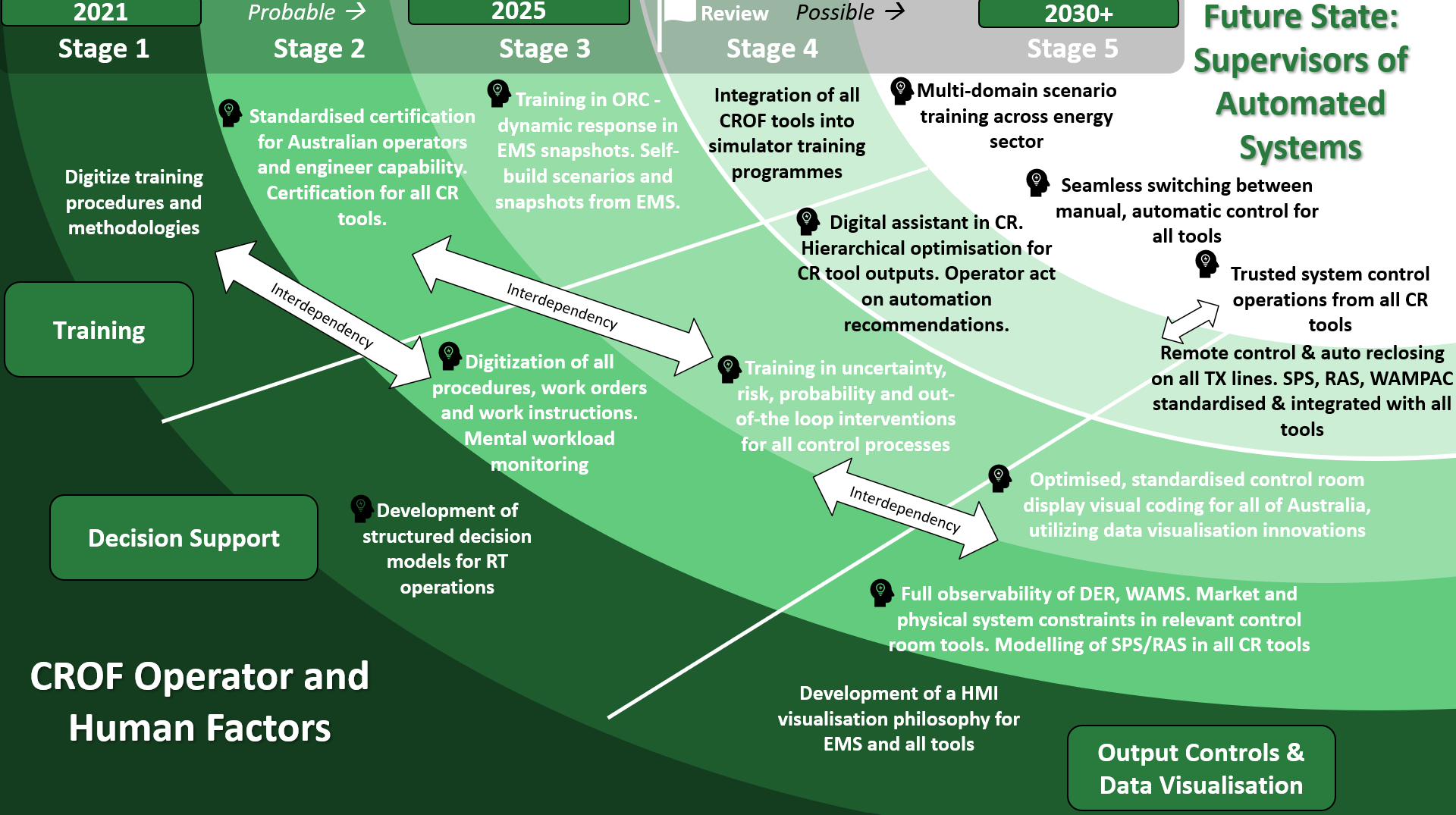 Figure 4-5 CROF Roadmap for Operator and Human Factors innovations Table 4-5 CROF Roadmap identified issues for Data Models and StreamingRoadmap for the CROF – Buildings, Facilities and Hardware 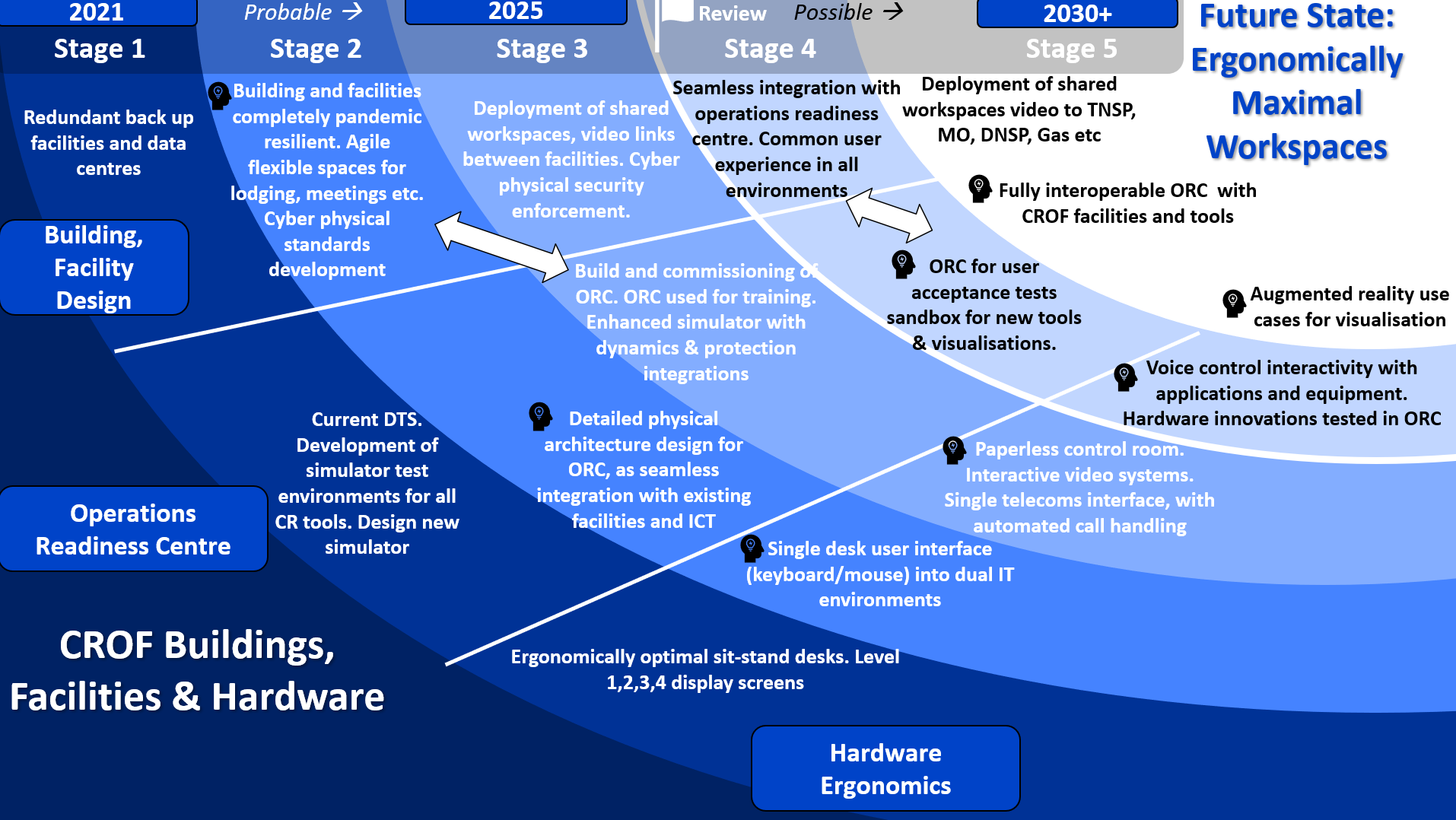 Figure 4-6 CROF Roadmap for Operator and Human Factors innovations Table 4-6 CROF Roadmap identified issues for Data Models and StreamingExisting AEMO Control Room Projects and initiativesAEMO have several existing projects and initiatives in relation to operations and the CROF that have begun or are in development. These are shown in a similar roadmap format to the CROF model for CSIRO. As part of the research and development and next phases of the projects in AEMO and the TNSPs should take account and align with ongoing projects. Note: These are not linear, time bund or sequential and are shown for information purposes only.  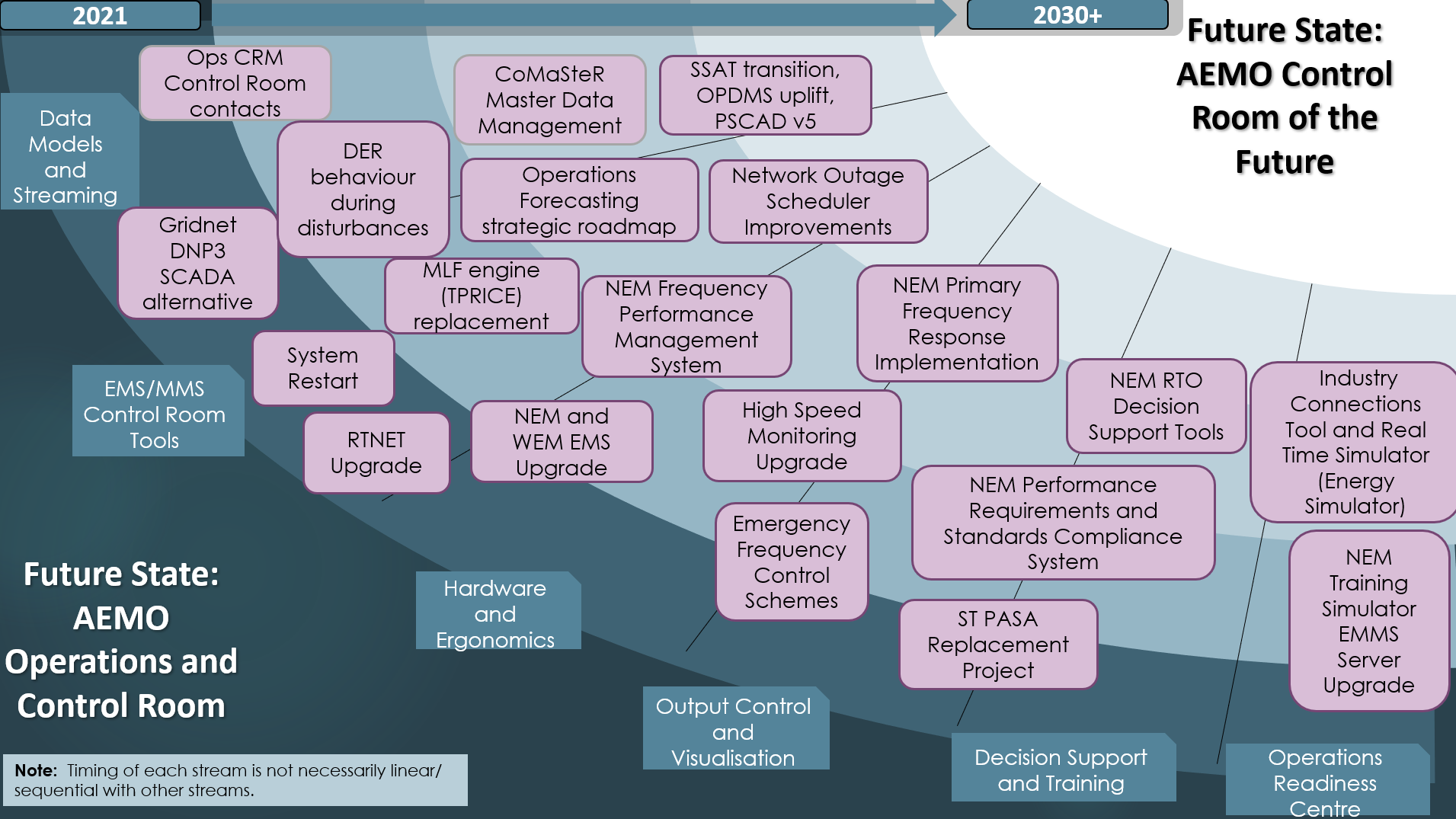 Figure 4-7 AEMO control room of the future and operations projects high-level strategic roadmap of existing projects to align with CROF modelRecommendationsFollowing development of the CROF roadmaps in Chapter 5 to align with the CROF model and CROF functional model, the recommendations are as follows:Dissemination of this report and document to the research community and stakeholders: AEMO and the TNSPs, the GPST stakeholders and the wider CSIRO research community. Note feedback on content and indicative milestones and timelines.  For AEMO and system operators, review roadmaps to ensure alignment with existing initiatives. If there is wide divergence then both should be assessed for suitability to the relevant system. If the roadmaps meet expectations, it is advised to develop a more detailed, company-specific roadmap incorporating existing projects and initiatives. A detailed roadmap implementation plan can be developed from these roadmaps, including resource allocation, project teams, infrastructure, timelines, and risks. An initial development and refinement of the functional and capability model as documented in Chapter 3 and section 4.3 is a good first step in the research pathway. This sets the stage for development of the reference architectures and the tool development. It is not recommended to begin with tool development, or specific technologies to try fit the need. It is recommended to start with the functional model and work towards technologies. As a follow-on project, an assessment could be carried out comparing the CROF roadmap developed for CSIRO to existing innovative control room roadmapping projects in other system operators. Early engagement with the Australian and international research community on the aspects of the roadmap that are most relevant or achievable is essential. ReferencesAARAmbient Adjusted RatingsG-PSTGlobal Power System TransformationRASRemedial Action SchemeAEMOAustralian Energy Market OperatorHVACHigh Voltage Alternating CurrentR&DResearch and DevelopmentAIArtificial IntelligenceHVDCHigh Voltage Direct CurrentRoCoFRate of Change of FrequencyBESSBattery Energy Storage SystemsIBRInverter Based ResourceRLReinforcement LearningCIMCommon Information Model ICTInformation Communication TechnologyRTReal TimeCROFControl Room of the FutureIECInternational Electrotechnical CommissionRTURemote Terminal UnitCIGREInternational Council on Large Electric SystemsIEDIntelligent Electronic DeviceSCADASupervisory Control and Data AcquisitionCSIROCommonwealth Scientific and Industrial Research OrganisationISPIntegrated System PlanSCRShort Circuit RatioDERDistributed Energy ResourceMLMachine LearningSEState EstimationDLRDynamic Line RatingMMSMarket Management SystemSECSaudi Electric CompanyDNSPDistribution Network Service ProviderNEMNational Electricity MarketSGSynchronous GeneratorsDSADynamic Security AssessmentNEMDENEM Dispatch EngineSPSSpecial Protection SchemesEMSEnergy Management SystemNMMNetwork Model ManagementSTATCOMStatic Synchronous CompensatorEMTElectromagnetic TransientORCOperations Readiness CentreSVCStatic Var CompensatorEPRIElectric Power Research InstituteOTSOperator Training SimulatorTCSCThyristor Controlled Series CompensatorERCOTElectric Reliability Council of TexasPMUPhasor Measurement UnitTNSPTransmission Network Service ProvidersESBEnergy Security BoardPSTPhase Shifting TransformerTO&PTransmission Operations & PlanningFACTSFlexible Alternating Current Transmission SystemsRAResource AdequacyWAMSWide Area Monitoring SystemWAMPACWide Area Monitoring Protection and ControlCROF PillarCurrent Status AEMOCurrent Status TNSPGaps (EPRI Project Team Preliminary Assessment)FunctionsSee Functional model 3.4See Functional model in section 3.4Demarcation between AMEO, TNSPs, DNSPs to be defined with oversight. System management complexity will increase. Asset monitoring teams working closer to real time. Workload assessments to inform functions Potential for dedicated renewables, demand response desks Potential for security management desk in coordination with AEMO (reliability coordinator)Data Models and Streaming DataICCP to TNSPs, Synchrophasor systemsEMS models updated with new connections as required. Some have alarm philosophy and structured processes around alarm integrationVisibility of DER in some areas especially DNSP networks areas Alignment with EMT models for real time EMS systems and toolsSingle source of truth for models and dataEfficient way to model new elements of network across systemsStandardised approach to alarm management with philosophy categorisation. Standardised structure for alarm and data points in power system to allow AI/ML analyticsModelling of protection, SPS, RAS in control centre toolsStandardised structure for asset data points on system for AI/ML analytics Data management and governance on real time system data. Schema for what alarms go to control room. Standardised approach to outage management data across all companies EMS / SCADATool for RTCA, SE, Alarming DSA integration, manual studies for Ops Planning3 of 4 are in process of upgrading. Primarily switching, monitoring, alarm managementFaster study capability, Stronger engineering capability especially load flow, contingency analysis Interoperability between systems System strength assessments, Automation of manual processes, Alarm intelligence, Asset monitoring intelligence, Cyber securityIntegration of outage information with EMS and system informationIntegration of market data with EMS as requiredMMS / NEMDEMMS system is operated and managed from AEMOReceive some data feeds from market in control centre, alarms and displayed as appropriate or as linked with KPIsCo-optimised financial and system constraints. Coefficient based limit equations. Automation of manual market reporting. Increased in trust and in interoperability of systems. MO/TNSP/DNSP dispatch platforms. Automation of constraint equation deployment. Need to model interaction between new and existing resources, co-optimise gas, renewables, water, demand etc. Control Room ToolsFCAS monitoring, VDS, lightning detection, bush fire detection monitoring, generation compliance monitoringRange of outage management and work order tools. Range of asset monitoring and analytics tools. Offline engineering analysis using PSS/E other tools Weather, lightning, fires monitoring systems. Security monitoring with CCTV Enhanced outage management systems, including optimisation of outage plan increased automation of manual, laborious tasks e.g., reporting logging, workforce management and switch preparation. Continuous improvement in Voltage dispatch scheduler. EMT RTDS integration closer to real timeInertia calculation, perhaps as part of system strength tool or integrated with DSA or in EMSDemand and renewable forecast enhancements – measurable KPIs on forecast performance  Digital assistant for real time operations Restoration navigator, guiding switching and response to major restoration eventsSpecial protection scheme coordination, collation Wide area monitoring protection and control elements Power quality monitoring DNSP level with renewables Closer integration between customer relationship manager systems and other CR systems.Automated switching in certain circumstances Enhanced reserve capability forecast, monitoring, deployment Critical infrastructure monitoringIntelligent alarm processing, root cause analysis, asset health monitoringVisualisation / Control Ad hoc display design creation doesn’t follow standards. Visibility of DER in areas especially DNSP areas but perhaps without controllability. Correlation between market and physical system data points.Standard approach to HMI/EMS’s tool display design look and feel and configurability. Standard display design philosophy Early stage augmented reality use cases for certain specific data pointsIncrease, improvement in synchrophasor deployment and CROF visualisations for defined use cases. Innovative ways to present clear, concise information Visualisation of system constraints associated with market or system, distribution systemBuilding and Facility Design2 control rooms operated in parallel. Combination of remote primary and backup and dual rooms in primary facility. Some backup and primary facilities undergoing development / renovationFacility must be resiliently designed, location optimised for potential future business continuity risksQuickly implementable, agile flexible plans for lodging, kitchen, entertainment either on site, mobile or hotel for sequestered staffDecentralised data centres from control site. SimulatorSimulator in control roomSimulator in each control room facility, used as backup during pandemic. Manual task of setting scenarios and configuring training. More accurate real time simulator replicating system dynamics. Simulator should replicate protection performance, reduce manual training overhead n scenario modelling and execution. Testbed, sandbox environment for software testing and simulation. Segregated environment for cyber security monitoring Segregated environment for software upgrade, maintenance, testing and commissioningReal time digital simulator integration Hardware and ErgonomicsFlexible controllable smaller overhead displays removed large videowall. Surface hubs for interactive comms.Mix of large videowall and elimination of large video wall for more flexible overhead displays4 k/8 k display technology with bezel less screens Flexibility of operators to change rearrange displays Single interface for integrating with displaysSingle telecommunications interfaceInteractive voice recording system for queuing and filtering calls Interactive display monitors between control centres allowing real time video calling and information sharingSit/stand ergonomically efficient desks Exercise facilities / rest areas if appropriate. Paperless environment, digitised workspace Disaster recovery communications, digital radio etc. Operator TrainingStandard operator training protocolsStandard operator training protocols, focussed on switching, safety, and access. Usually, 2 yearsNational standardised certification process for operators especially skills that can be transferred between companies.Dual process engineering / switching, safetyMore frequent communication, coordination. Communication protocols between system operators. Common terminology Multi-operator training exerciseRisk assessment and monitoring. Training in uncertainty, probability. Multi domain training exercises (gas, renewables, demand, regulators)Pipeline of qualified, trained control room operators Human factors AdvancesEngineering staff with ability to troubleshoot issues with systems, assess riskMostly staff from field who are licenced switchers progressing to control room with training and certification.Some mix shift teams regularly to prevent practice divergenceIntelligent decision support across multiple systems, combining outputs to get correct response. Voice control for logging and reporting Mix of skills/needs between familiarity with switching and transmission system rules, safety etc and engineering capability, the ability to analyse system parameters and detect and respond to system risks Ability to intervene in autonomous systems exhibits abnormal behaviour, Training on out of the loop effect Structured decision-making protocols linked to decision trees in procedures Mental workload and situational awareness monitoring Best practice for crew assignments Operator shift schedules may change with renewable prevalence Communication protocols during emergencies or disaster recovery.  Approaches to help fatigue Work Domain Analysis Definition – Neelam Naikar  Work domain analysis focusses on the constraints associated with the functional structure of the physical, social, or cultural environment or actors. The structural properties of actors’ environments define the fundamental reasons and resources for their behaviour, these properties include a systems purposes as well as its physical objects. ProcessTimeframeManual or Automatic ProcessManage Personnel on the NetworkReal TimeManualCoordinate with TNSPs/AEMO/DNSP/Market ParticipantPlanning and Real TimeManualLog IncidentsEx-PostManualMonitor EMS and MMS StatusReal TimeAutomaticMonitor Cyber Activity and ThreatsReal TimeAutomaticProtection Alarm Mitigation/DispatchReal TimeManualAsset Condition Alarm Mitigation/DispatchReal TimeManualMonitor Transient, Voltage, Small Signal and Frequency Stability and System StrengthPlanning and Real TimeAutomaticRestore Unplanned OutagesReal TimeAutomatic and ManualMonitor Power QualityReal Time & Ex-PostAutomaticCoordinate Planned OutagesPlanning and Real TimeManualManage Power TransmissionPlanning and Real TimeAutomatic and ManualBlackstart and RestorationReal TimeManualManage VoltagePlanning and Real TimeAutomatic and ManualDispatch Generation, Demand, Service ProvidersReal TimeAutomaticContingency Risk MitigationPlanning and Real TimeManualManage Reserves and Ancillary ServicesPlanning and Real TimeAutomaticSchedule Market ParticipantsPlanningAutomaticForecast DemandPlanningAutomaticForecast Renewable EnergyPlanningAutomaticTesting and Commissioning Market ParticipantsReal Time and Ex-PostManualPersonnelUtility Renewable GenerationPhasor Measurement UntsTransformersStatcomsServers and ComputersHydro GenerationPSTHVDCBattery Energy Storage SystemsRTUsRooftop SolarBreakers / SwitchesPumped StorageThermal GenerationSubstation SecondariesDomestic Power ConsumersTransmission Lines and CablesCapacitorsDemand ResponseRotating Stabilizers / Sync CompensatorsIndustrial Power ConsumersBusbarsReactorsWeather Relays & Intelligent Electronic DevicesCommercial Power ConsumersDistribution Lines and CablesSVCFirea. How can operators identify critical stability situations in real-time and optimize system security?a. How can operators identify critical stability situations in real-time and optimize system security?a. How can operators identify critical stability situations in real-time and optimize system security?CROF Model PillarsFunctional ModelAnswerControl Center ToolsSystem Control, User Interfaces & Data VisualisationOperator Situational Awareness Optimisation and Decision Support FrameworkSCADA / EMSTools Level – Dynamic Security AssessmentTools Level - Power Quality, EMT & WAMSTools Level – EMS/SCADAThere are numerous vendor applications available in EMS and other software applications for the assessment of dynamic security. Some of these now include the look-ahead security assessment incorporating forecasts and transfers. Data visualisation, integration between EMS and external tools and decision support – pointing to the cause and potential solutions needs some further research.  b. How can system operators get relevant real-time visibility and situational awareness of the state of the power system with increasing penetrations of IBR and DER?b. How can system operators get relevant real-time visibility and situational awareness of the state of the power system with increasing penetrations of IBR and DER?b. How can system operators get relevant real-time visibility and situational awareness of the state of the power system with increasing penetrations of IBR and DER?CROF Model PillarsFunctional ModelAnswerCyber secure application architectureCyber secure data architectureData – Models and streamingSCADA / EMSSystem Control, User Interfaces & Data VisualisationTools Level – EMS/SCADATools Level – Energy Market Systems and PlatformsFunctions Level – Facilitate Power FlowIn general utility scale IBR and DER in the market with locational capacity above 5-10 MW should be observable and controllable to the TNSPS and AEMO. If necessary, changes to grid code and testing regimes are required.  An interoperable reference architecture for the industry would an innovative approach, as shown in the CROF model. Issues arise with distributer behind the meter and rooftop DER. Ideally one entity would take responsibility capturing the observability and control and share this with their stakeholders. This requires clear regulations on the sharing of data and the span of control. Single platforms for the observability of BTM DER is advisable so that all entities with responsibility are viewing the same data. With increases in data load, the ability to visualise this optimally in control centers is critical. c. How can system strength, inertia and limits of stable frequency range be monitored in real-time in high IBR systems?c. How can system strength, inertia and limits of stable frequency range be monitored in real-time in high IBR systems?c. How can system strength, inertia and limits of stable frequency range be monitored in real-time in high IBR systems?CROF Model PillarsFunctional ModelAnswerControl Center ToolsOperations Planning Support ToolsData – Models and streamingSCADA / EMSTools Level – EMS/SCADATools Level – System Strength Evaluation ToolTools Level – Protection, short circuit, SPS coordination toolTools Level – Dynamic Security AssessmentTools Level - Power Quality, EMT & WAMSPhysical Objects Level – Generators, Load, Transmission System modelsSystem strength is a measure of the short circuit ratio and power and rate of change of frequency at a given point in time. Provided there are good models of the system, the X/R ratio and short circuit level at all transmission buses should be easily calculatable in EMS/SCADA or other analysis tools in real time. Inertia is a proxy measure for the rate of change of frequency, which is a proxy measure for the frequency stability of a system. Provided there are good dynamic models, dynamic security assessment tools to measure the frequency stability and the response of online units are available. Modelling and verification is key. All major events should be back validated with WAMS, EMT simulation and parameters tuned. Inertia can be measured and forecast in numerous ways given the demand and RES forecast, using WAMS or with small scale load devices on the system that can measure frequency response, as being trialed with NGESO right now. d. What are the appropriate methodologies to visualize and interpret relevant information for improved decision support for fast real-time control actions?d. What are the appropriate methodologies to visualize and interpret relevant information for improved decision support for fast real-time control actions?d. What are the appropriate methodologies to visualize and interpret relevant information for improved decision support for fast real-time control actions?CROF Model PillarsFunctional ModelAnswerSystem Control, User Interfaces & Data VisualisationOperator Situational Awareness Optimisation and Decision Support FrameworkHardware & ErgonomicsPriorities and KPI LevelFunctions and Sub Functions LevelProcesses levelVisualisation requires a consistent philosophy for data visualisation. All TNSPs and AEMO should have a visualisation philosophy and also could adopt a single standard framework for visualisation in Australia, despite differences in approach at present. Colour in displays should be minimised and used only to attract attention for abnormal operations. A Level 1,2,3,4 approach is recommended. Level 1 providing overview situational awareness and KPI visibility. Level 2 providing function or task level overview, level 3 providing control and in-depth analysis visuals, and level 4 are back-end database displays for trouble shooting. The screens in the control center can be laid out in this format. Decision support improvements comes from structured decision making models such as Rasmussen’s decision ladder or Klein’s naturalistic decision making models or a combination of structured and naturalistic thinking as proposed by Kahneman. Future control rooms will need operators with engineering mindset comfortable assessing risk, probability, and comfortable intervening in automated systems. In the future, tools should be integrated and interconnected with an overarching decision support system guiding operator decisions and interactions based on optimisation of tool outputs. e. What quantities must be monitored, screened, and validated in real-time to ensure that there will be adequate flexibility availability from uncertain system resources in the near-term?e. What quantities must be monitored, screened, and validated in real-time to ensure that there will be adequate flexibility availability from uncertain system resources in the near-term?e. What quantities must be monitored, screened, and validated in real-time to ensure that there will be adequate flexibility availability from uncertain system resources in the near-term?CROF Model PillarsFunctional ModelAnswerData Streaming and ModelsEMS / SCADAMMS / NEMDEControl Center ToolsTools Level - Reserve, Ramping and Flexibility AssessmentTools Level - Renewable Energy ForecastingTools Level – Demand ForecastingTools Level – Energy Market Systems and PlatformsTools Level - Congestion Management ToolPhysical Objects Level – All, especially FACTS and generation.Accurate renewable energy forecast and demand forecast primarily co-optimised with ancillary service and reserve provision via the energy market systems and platforms to get the optimal resource allocation across the network is essential. The functional model identifies the development of a Reserve, Ramping and Flexibility which, in theory would assess the current system and the ramping needs to the system peaks and valleys and notify the operator and market systems if deficits exist. There are likely other inbuilt flexibilities in the distribution system, also the development of a congestion management tool with TNSP/DNSP optimisation will be essential. Smarter devices on the system will proliferate to manage system strength and flexibility, such as FACTS, sync comps etc. These will have to be monitored and controllable via EMS or other platforms. The smart device observability and control optimisation should be available the congestion management tool.f. How can control capabilities for IBR-based system assets (FACTS, Line Impedance adjusters, etc.) and network flexibility more generally be maximized to enhance reliability and/or reduce costs.f. How can control capabilities for IBR-based system assets (FACTS, Line Impedance adjusters, etc.) and network flexibility more generally be maximized to enhance reliability and/or reduce costs.f. How can control capabilities for IBR-based system assets (FACTS, Line Impedance adjusters, etc.) and network flexibility more generally be maximized to enhance reliability and/or reduce costs.CROF Model PillarsFunctional ModelAnswerData Streaming and ModelsEMS / SCADAControl Center ToolsOperations Planning and Support ToolsTools Level - Congestion Management ToolPhysical Objects Level – All, especially FACTS and generation.See response to (e) above. Control of FACTS for powerflow and congestion management is a key area of focus of the congestion management tool. This tool optimises the redispatch of power in the event of a contingency in real time or for problems on the horizon. This is an emerging area of research across the world. May involve some elements of machine/ reinforcement learning and requires accurate simulation environment and data generation for agent training. The control of the devices should be cyber secure and interoperable with all other control centre tools and systems. g. Are their sufficient flexibilities available in the near-term to compensate variations in load and generation (fast changes as well as long lasting extreme situations such as prolonged periods of no solar and wind)?g. Are their sufficient flexibilities available in the near-term to compensate variations in load and generation (fast changes as well as long lasting extreme situations such as prolonged periods of no solar and wind)?g. Are their sufficient flexibilities available in the near-term to compensate variations in load and generation (fast changes as well as long lasting extreme situations such as prolonged periods of no solar and wind)?CROF Model PillarsFunctional ModelAnswerData Streaming and ModelsEMS / SCADAControl Center ToolsTools Level - Congestion Management ToolTools Level - Reserve, Ramping and Flexibility AssessmentPhysical Objects Level – All, especially FACTS and generation.For this specific CROF research roadmap project, with the question related to the Australian system, this is out of scope, since detailed technical studies of the system or existing studies was not carried out. However, refer to answers to question e and f. If there are adequate data models and new tool development for ramping, reserve, and flexibility, then assessments can be made in real time. Refer to EirGrid Ireland ramping tool. h. How do control rooms address uncertainties in weather conditions that impact loads and renewable energy output, both as a capacity resource and for ramping? How can probabilistic forecasting techniques be better incorporated into real-time operations?h. How do control rooms address uncertainties in weather conditions that impact loads and renewable energy output, both as a capacity resource and for ramping? How can probabilistic forecasting techniques be better incorporated into real-time operations?h. How do control rooms address uncertainties in weather conditions that impact loads and renewable energy output, both as a capacity resource and for ramping? How can probabilistic forecasting techniques be better incorporated into real-time operations?CROF Model PillarsFunctional ModelAnswerData Streaming and ModelsEMS / SCADAControl Center ToolsOperations Planning Support ToolsSystem Control, User Interfaces & Data VisualisationOperator Situational Awareness Optimisation and Decision Support FrameworkOperator TrainingTools Level - Renewable Energy ForecastingTools Level – Demand ForecastingTools Level - Reserve, Ramping and Flexibility AssessmentPhysical Objects – All special customer demand data, data from generation sourcesThrough the functional model identify the data sources that are uncertain (weather, demand, renewables, plant outages) Identify the control room and operations planning/support tools that utilise these variable data sources and implement a process to track accuracy of the forecasts over a time period. Demand and RES forecasts are easy examples of this. Understand forecast inaccuracy, why and when it occurs. Introduce confidence on forecasts based on previous accuracy.   If forecasts are externally provided, incentivise vendors on precise accuracy metrics based on long term analysis. Build probabilistic ranges into forecast information being fed to control room tools where possible. Develop a probabilistic operations framework around contingency and congestion management, building on existing risk based contingency evaluation in Australian system and existing research in Europe. Train operators on assessing risk in forecasts and real time information.  i. How can data be best utilized to ensure system operations include the ability to detect and mitigate a range of uncertain disturbances?i. How can data be best utilized to ensure system operations include the ability to detect and mitigate a range of uncertain disturbances?i. How can data be best utilized to ensure system operations include the ability to detect and mitigate a range of uncertain disturbances?CROF Model PillarsFunctional ModelAnswerData Streaming and ModelsEMS / SCADAControl Center ToolsOperations Planning Support ToolsSystem Control, User Interfaces & Data VisualisationOperator Situational Awareness Optimisation and Decision Support FrameworkOperator TrainingTools Level - Protection, Short Circuit & SPS Coordination ToolTools Level - Asset Health Alarm Root Cause Analysis / Disturbance Investigation ToolTools Level – EMS / SCADATools Level - Outage Management, Reporting and Workforce ManagementPhysical Objects – All special customer demand data, data from generation sourcesAlarm overload and noise is and will become a great problem to system operators and engineers. Existing tools present data sequentially but with few tools to analyse and determine what the root causes of alarms are. In the functional model this issue was identified, and proposed mitigations include the development of an alarm root cause detection tool to automatically distil large quantities of information into a manageable chunk. This will require alarm philosophies and well-structured alarm and real time asset data for this to be accurate. Alarm root causes are generally associated with protection operation, so the development of an automatic protection coordination tool to assess the root cause, linked with the alarm data is a promising area of research and potential development. This should also be linked to the real time outage data and information, to get an accurate picture of the system at the time of the disturbance. Machine learning techniques may be useful in the development of these tools. j. What quantities must be monitored, screened, and validated to ensure reliable service provision from aggregated flexibility resources in distribution systems, supporting stable system operation?j. What quantities must be monitored, screened, and validated to ensure reliable service provision from aggregated flexibility resources in distribution systems, supporting stable system operation?j. What quantities must be monitored, screened, and validated to ensure reliable service provision from aggregated flexibility resources in distribution systems, supporting stable system operation?CROF Model PillarsFunctional ModelAnswerData Streaming and ModelsEMS / SCADAControl Center ToolsOperations Planning Support ToolsTools Level – EMS / SCADAPhysical Objects – All special customer demand data, data from generation sourcesAEMO and TNSPs need visibility of DNSP DER and consumer demand data in real time, potentially via a single operational platform for data monitoring across the operational boundary, building on existing tools and processes and governed by secure data exchange standards.As inverters and virtual power plants on behind the meter solar panels become more advanced with internet connections and dispatchability, at least the following will require to be monitored: Accurate availability market horizonLocational availabilityManifest of services for flexibility and reserve etc Monitoring and validation capabilityControllability of VPP and aggregators as required for market and transmission service.Dynamic operating envelops (DOE) exchange and validation (for DNSPs) Localised weather services (if possible)k. What type of digital architecture is necessary to enable the variety of software required to operate a control room in real-time, near real-time and in auto pilot mode?k. What type of digital architecture is necessary to enable the variety of software required to operate a control room in real-time, near real-time and in auto pilot mode?k. What type of digital architecture is necessary to enable the variety of software required to operate a control room in real-time, near real-time and in auto pilot mode?CROF Model PillarsFunctional ModelAnswerCyber Secure Application ArchitectureCyber Secure Market System ArchitectureEMS / SCADACyber Secure Data ArchitectureControl Center ToolsOperations Planning Support ToolsTools Level – All Elements Physical Objects Level – All ElementsGenerally, a modular architecture integrated via integration layers with API to software services and data platform is becoming more favoured in the industry. The focus should be on interoperability between applications, data exchange and market architecture. While very integrated with CROF research and the model above, the topic is covered more extensively in the companion CSIRO research roadmap on Power Systems Architecture (Topic 7). These two roadmaps are closely related and should be considered together.l. How can grid topology be flexibly adapted at various operating conditions?l. How can grid topology be flexibly adapted at various operating conditions?l. How can grid topology be flexibly adapted at various operating conditions?CROF Model PillarsFunctional ModelAnswerCyber Secure Application ArchitectureEMS / SCADACyber Secure Data ArchitectureControl Center ToolsOperations Planning Support ToolsOperator Situational Awareness Optimisation and Decision Support FrameworkTools Level – Congestion Management toolTools Level - All elementsPhysical Objects Level – All ElementsThe CROF proposal is for a congestion management tool, utilising market redispatch, flexibility in the transmission and distribution grids and FACTS and control devices for optimisation. There are ongoing, advanced research initiatives in Europe with RTE to develop a control center digital assistant through reinforcement learning. At present EMS systems would not have this capability and there are few viable vendor systems on the market. This solution is very dependent on accurate simulation model, controllability, and interoperability with other tools, as well as machine learning expertise and advanced computing resources. m. What is a suitable data architecture for DER monitoring & modelling? Once DER resources have been aggregated spatially and temporally, how should this information be provided to the control room? Can DER categories be developed that allow groupings based on their ensemble response to system level events? What is the appropriate data architecture required to monitor/predict and control DER in real-time? m. What is a suitable data architecture for DER monitoring & modelling? Once DER resources have been aggregated spatially and temporally, how should this information be provided to the control room? Can DER categories be developed that allow groupings based on their ensemble response to system level events? What is the appropriate data architecture required to monitor/predict and control DER in real-time? m. What is a suitable data architecture for DER monitoring & modelling? Once DER resources have been aggregated spatially and temporally, how should this information be provided to the control room? Can DER categories be developed that allow groupings based on their ensemble response to system level events? What is the appropriate data architecture required to monitor/predict and control DER in real-time? CROF Model PillarsFunctional ModelAnswerCyber Secure Application ArchitectureCyber Secure Market System ArchitectureEMS / SCADACyber Secure Data ArchitectureControl Center ToolsOperations Planning Support ToolsTools Level – All Elements Physical Objects Level – All ElementsGenerally, a modular architecture integrated via integration layers with API to software services and data platform is becoming more favoured in the industry. The focus should be on interoperability between applications, data exchange and market architecture. While very integrated with CROF research and the model above, the topic is covered more extensively in the companion CSIRO research roadmap on Power Systems Architecture (Topic 7). These two roadmaps are closely related and should be considered together.m. What is the communication capability needed to support monitoring and control of DER? What is the suitability of existing communications infrastructure – in terms of reliability, latency, bandwidth, (cyber)security – relative to investing in a bespoke system? For DER control purposes, what 2-way communication protocols are necessary?m. What is the communication capability needed to support monitoring and control of DER? What is the suitability of existing communications infrastructure – in terms of reliability, latency, bandwidth, (cyber)security – relative to investing in a bespoke system? For DER control purposes, what 2-way communication protocols are necessary?m. What is the communication capability needed to support monitoring and control of DER? What is the suitability of existing communications infrastructure – in terms of reliability, latency, bandwidth, (cyber)security – relative to investing in a bespoke system? For DER control purposes, what 2-way communication protocols are necessary?CROF Model PillarsFunctional ModelAnswerCyber Secure Application ArchitectureCyber Secure Market System ArchitectureEMS / SCADACyber Secure Data ArchitectureControl Center ToolsOperations Planning Support ToolsMMS / NEMDETools Level – All Elements Physical Objects Level – All ElementsTo be addressed as part of detailed implementation plan associated with the control room of the future. This question may not be relevant for the roadmap and has some dependencies with the topic 7 in terms of architecture design. Some advanced knowledge is available from industry collaborations, but this can be difficult to home in one specific answer without a detailed architecture and design framework.In general, communication protocols should always align with IEC and IEE standards and have cyber security principles built-in by design. o. What are the relative merits of different control architectures for DER? What might an efficient distributed control architecture be for DER which: (1) makes use of appropriate device characterizations and real-time monitoring data; (2) accounts for practical constraints around device-level communication; and (3) accounts for heterogeneous subgroup controls of DER and various existing DSO/TSO control schemes?o. What are the relative merits of different control architectures for DER? What might an efficient distributed control architecture be for DER which: (1) makes use of appropriate device characterizations and real-time monitoring data; (2) accounts for practical constraints around device-level communication; and (3) accounts for heterogeneous subgroup controls of DER and various existing DSO/TSO control schemes?o. What are the relative merits of different control architectures for DER? What might an efficient distributed control architecture be for DER which: (1) makes use of appropriate device characterizations and real-time monitoring data; (2) accounts for practical constraints around device-level communication; and (3) accounts for heterogeneous subgroup controls of DER and various existing DSO/TSO control schemes?CROF Model PillarsFunctional ModelAnswerCyber Secure Application ArchitectureCyber Secure Market System ArchitectureEMS / SCADACyber Secure Data ArchitectureControl Center ToolsOperations Planning Support ToolsMMS / NEMDETools Level – All Elements Physical Objects Level – All ElementsWhile very integrated with CROF research and the model above, the topic is covered more extensively in the companion CSIRO research roadmap on Power Systems Architecture (Topic 7). These two roadmaps are closely related and should be considered together.p. What is the best way to integrate large data sets, streaming information, and historical system performance to create actionable operational insights?p. What is the best way to integrate large data sets, streaming information, and historical system performance to create actionable operational insights?p. What is the best way to integrate large data sets, streaming information, and historical system performance to create actionable operational insights?CROF Model PillarsFunctional ModelAnswerCyber Secure Application ArchitectureCyber Secure Market System ArchitectureEMS / SCADACyber Secure Data ArchitectureControl Center ToolsMMS / NEMDESystem Control, User Interfaces & Data VisualisationData - Models and StreamingTools Level – All Elements Physical Objects Level – All Elements A modern modular architecture with integration layers between systems. Operational insights and decision supports are key. System design should begin with the question: what information does the user need to see? Standard visualisation philosophy should be applied and standardised across all systems. The designs and development of visualisations, need to move from tendency to display all data at once (with allowing operators to create their own charts) to operators who may get overwhelmed with data overload to showing actionable information and insights based on analysis with confidence in predictions. Look-ahead capability is important also with access to forecast demand and renewable information.Adopting data visualisation innovations from other fields will be an important enabler for control room of the future system. q. How can the status (generation output, state of charge, etc.) of each key category of DER be monitored/estimated in real-time? What are appropriate DER categories and the appropriate spatial and temporal resolution to monitor DER effectively? What are the appropriate technical means of achieving this level of aggregation?q. How can the status (generation output, state of charge, etc.) of each key category of DER be monitored/estimated in real-time? What are appropriate DER categories and the appropriate spatial and temporal resolution to monitor DER effectively? What are the appropriate technical means of achieving this level of aggregation?q. How can the status (generation output, state of charge, etc.) of each key category of DER be monitored/estimated in real-time? What are appropriate DER categories and the appropriate spatial and temporal resolution to monitor DER effectively? What are the appropriate technical means of achieving this level of aggregation?CROF Model PillarsFunctional ModelAnswerData - Models and StreamingCyber Secure Application ArchitectureCyber Secure Market System ArchitectureEMS / SCADACyber Secure Data ArchitectureControl Center ToolsMMS / NEMDETools Level – All Elements Physical Objects Level – All Elements especially the elements associated with generation nodes. Forecasting for DER, utility scale RES, and behind the meter solar will become a critical enabler for tools and systems to operate seamlessly, with decision support for operators on confidence intervals. Improvements and accuracy in forecasting is necessary. Although these enhancements are usually outside the control of system operators, the validation and quality control can be improved. There are some innovations in forecasting being developed worldwide, such as vehicles feeding information on cloud cover to improve forecasts, and weather stations in homes to improve cloud cover tracking. Research OpportunitiesBuild on the functional model developed in this roadmap (topic 3) and the power system architecture (topic 7).  Engagement with human factors and IT specialists and experts is recommended to develop an agreeable, fully formed functional and capability model for the industry. All electricity network service providers should work off the same or similar functional & capability model and architectures.  This will have to be developed by industry with engagement with academic specialists and researchers. This way all entities are aligned, and functions, processes and tasks are correctly assigned. A digital twin of the energy system is a pre-existing vision, but his requires a standard architecture and capability model. In line with the topic 7 network of structures approach to development of a structure or architecture for the future power system including the incorporation of interactions between the systems of AEMO, TNSPs and DNSPsDevelopment of an industry standard and agreeable reference architecture for the CROF (Operational control)The architecture should be fully aligned with the functional and capability model for the industry The market architecture should be developed to account for NEM market evolution based on regulations and the evolving system. The architectures can be split into data architecture showing data flows encompassing models and streaming data and application architecture showing interconnections between systems. The reference architectures can encompass open-source frameworks, in line with existing research in the area by LF Energy RTE France and EPRIThe architectures should account for relevant cyber security principles, designs, and standardsResearch ResourcesDeveloping functional and capability models and architectures is not IT resource intensive and requires mapping software such as ArchiMate®. The main resource required is in people’s time, engagement, and design resources, which should not be underestimated. Deployment of the systems are major IT projects but will be more associated with the system operatorsKey StakeholdersAustralian TNSPS, DNSPs, AEMOEMS, MMS, control room software vendors Research Specialists EPRI USA and EuropeCenter for Human Factors Socio Technical Systems. University Sunshine Coast (Australia)Centre for Cognitive Work and Safety Analysis, Defence Science & Technology Organisation (Australia)Center for Cognitive Science Macquarie University (Australia)Strategen (Australia) Linux Foundation Energy (LF Energy - Global)RTE International (France) DNV (Netherlands)ENTSO-E (Europe)Control center software vendors, EMS vendors (ABB, GE, OSI, PSI, Schneider, Siemens, and many others)RisksNot developing a functional capability model will lead a disjointed, incoherent approach to control room evolution, there is a risk of wasted and duplicated resources and services unless roles are properly defined.If capabilities requirements are not identified at an early stage, with value added for needed resources, there is a risk that the companies will lack resources in highly competitive labour markets.Not developing a suitable architecture model will lead a disjointed, incoherent approach to control room evolution, there is a risk of wasted and duplicated resources and services unless roles are properly defined.Discrete independent vendor architectures risk vendor lock-in, leading to slower developments in innovation and development Links with other GPST RoadmapsPower Systems Architecture (Topic 7)Research OpportunitiesElectricity asset model standardisation processCommon Information model (CIM) applications across Australian energy system  DER model and data flow standarization across transmission and distribution boundary. Model data governance processes in placeNetwork model management systems and innovations Model and streaming Data quality controlModel creation for “new” system devices and parameters. Data validation manual and automatic using AI/MLAutomation of data management process and digitization of workflows, processes. Development of a digital twin for the energy sector in Australia. Development of open data platforms for entire energy sector.Governance, validation, and quality control of data from PMU, SCADA, assets and protection and control devices.Research ResourcesModel development, standardisation is a resource intensive activity, requiring specialist expertise to develop and maintain models, major IT infrastructure projects with network model management systems. Assess to data from the system operators to researchers in a seamless way will be useful to researchers, but there may be some data quality, cleaning activities required which are slow and labour intensive. Software tools such as for power flow, EMT, WAMS, protection will be required for creating and validating data models. Access to AEMO energy simulator may be required for model validation. Key StakeholdersAustralian TNSPS, DNSPs, AEMOEMS, MMS, control room software vendors Power system engineering specialists with modelling and model validation capabilities. Regulator or government agencies, in relation to availability and openness of data. AI/ML specialists when developing AI/ML systems and training on datasets. DNSP, gas, market and customer stakeholders when developing the digital twin. Research Specialists EPRI USAPEACE LLC - USA Monash UniversityGrid Digit (Hungary )Smart Grid Center - Texas A&M University (USA)Fraunhofer (Germany)NREL (USA)RisksModelling the system parameters is a requirement as the system becomes weaker and observability and control is limited. Simulators and software systems require pristine models constantly validated. Failure to implement correct models will result in unpredictable major events on the system with catastrophic consequences for the power systemThere is a risk in making data open to all, of misinterpretation of data by the uninitiated and the spreading of incorrect information. Unless proper governance and security is applied, personal and critical energy system information may become available to the public and used for malfeasanceData overload is a risk, unless properly structured with data governance and data quality control.  Development of AI algorithms should be carried out with adherence to ethical codes and standards, to prevent malfeasance or mis operations. Links with other GPST RoadmapsInverter Design (Topic 1)Stability Tools and Methods (Topic 2)Distributed Energy Resources (Topic 8)Planning (Topic 4)Control Room or Operations Planning and Support ToolInputsOutputsIdeal Future StateGPST Roadmap LinkCongestion Management Tool(RT&OP)SE solution, market data, forecasts, DNSP data, device setpointsVisually presents a solution for congestion on TX and DX system. Visualisation of congestion and suggested mitigations. An automated OPF and control solution for real time and look ahead that mitigates congestion on Tx and Dx system. Likely to use ML.Topic 4 - PlanningVoltage Control Reactive Power Optimisation Tool(OP)SE solution, market data, Demand forecast RES forecasts, device setpointsIssues setpoints for all buses on the network for real time and look ahead. Visualisations and ability to issues commands to devices. An automated control tool for optimised and look ahead voltage setpoint tool based on forecast trajectories.Topic 2 - StabilityAsset Health Alarm Root Cause Analysis / Disturbance Investigation Tool(RT)SCADA alarm data, asset health data, previous disturbances and logs, weather data, protection dataVisually presents concise message indicating root cause of disturbance with mitigation. Umbrella tool for all alarm data that instantly identifies alarm & disturbance root cause and directs operator’s attention to issues and solutions. Likely to use ML. Topic 5 Restoration and BlackstartDynamic Security Assessment (Including Voltage, Frequency, Inertia, Transient, Small Signal Stability)(RT&OP)SE solution, dynamic model of the system, forecasts, simulatorVisually identifies stability and security in real time and look ahead. The DSA is interoperable with EMS, MMS and all tools running look-ahead security assessment and suggested mitigation. Potential for automated control actions. Link to PQ EMT and System Strength Evaluation Tool.   Topic 2 - StabilityPower Quality, EMT & WAMS(RT)EMT model of system, RT simulator, PMU data, harmonics, and power quality dataVisual reporting and identification if there are power quality issues on the system.Assesses power quality in real time with suggested mitigation actions – potential for automatic control. Link to system strength evaluation and DSA. Topic 2 - StabilitySystem Strength Evaluation ToolSE solution, outage plan, market data, forecast data, RT simulatorA visual assessment of the current system strength relative to grid limits. Some suggested control actions Online tool to monitor system strength in real time and look-ahead based on forecast data – potential for automatic control. Link to DSA and PQ EMT. Link to market systemsTopic 2 - StabilityProtection, Short Circuit & SPS Coordination ToolSE solution, protection grid model, outage data, forecast data, market schedules, SPS device statusA visual assessment determining if the protection on the system is coordinated in real time, for the outages ahead and for a look-ahead horizonA tool that seamlessly integrates with EMS, and asset health tool to determine protection coordination. Feeds data to DSA for transient stability analysis. Topic 2 – StabilityTopic 5 – Restoration& BlackstartBlackstart & Restoration Enhancements Including RESSE model, protection model, outage data, market schedules.  Tool to guide the process of both blackstart resource optimisation including DER and restoration pathwaysOnline that works in the case of a blackout to guide through the process. Topic 5 – Restoration& BlackstartDemand ForecastingArchive demand data, weather & environmental data, DNSP, smart meter dataForecast of system demand with confidence ranges to feed into all CR tools. Continuous tracking of forecast accuracy, continuous improvement in forecast with increased customer data. Topic 4 - PlanningRenewable Energy ForecastingWeather data, generator availability and locationForecast of RES with confidence ranges to feed into all CR tools.Continuous tracking of forecast accuracy, continuous improvement in forecast algorithms with increased RES penetrations in future. Topic 8 - DERBalancing, Dispatch & Load Frequency ControlMarket data, generator status, frequencyContinuous dispatch instructions to all market participants the market outputOptimised for market schedule, frequency control, interconnection flow or other. Interaction with VPP and market participants on distribution system as required. Topic 6 - ServicesOutage Management, Reporting and Workforce ManagementOutage data, SE solutions, market schedules, archive system dataStudy results and schedule of outages with switching plans, reporting, and a tool to manage workforce. Automated study of near term and long-term outages with various realistic market, generation scenarios. Links to protection and stability tools.  Automated logging of field workforce personnel and automated logging of reporting. Environmental (Fire and Weather) ForecastingWeather and fire data from publicly available resourcesAs assessment of weather by location, integrated with system and market data where possible. All weather data is integrated into all control center tools with forecast confidence ranges. Congestion management, protection coordination and stability tools. Topic 4 - PlanningResearch OpportunitiesWhile most of the research is in the purview of major system vendors for EMS and MMS, there are opportunities on the margins for the research communities as detailed in the sunray. There are ample research opportunities in the development and enhancement of the control room tools based on the inputs, outputs, and ideal end state in Table 4-3Task automation design for MMS for data entry is a key immediate need. Task automation design for logging, reporting and manual administrative tasks in control rooms (See outage management, reporting and workforce management description). Development of improved speed in power system studies linked with future real time simulator is a key immediate need but will take a long gestation period. Design of common MO/TNSP/DNSP dispatch platformNew MMS and market design for 2025 ESB reform recommendationsLong term market and MMS design for op-optimised energy, system service, gas, water, transport systems for a fully decarbonised systemDesign of modular architecture for EMS / MMS and CROF tools. Research ResourcesDesign and concepts form the basis of most of the opportunities in MMS space, meaning human resource bandwidth and expertise in electricity and energy marketsAccess to EMS/MMS are limited for external research, but licence agreements may be possible requiring investment in ICT resources. Design of control room tools requires significant software development resources and computing power resources, especially when associated with a simulator.Access to company’s real time energy simulator would be advantageous. Key StakeholdersAustralian TNSPS, DNSPs, AEMOEMS, MMS, control room software vendors Regulator or government agencies, in relation to availability and openness of data. DNSP, gas, market and customer stakeholders when developing future market conceptsResearch Specialists EPRI (USA)EMS and MMS and control center tool software vendors research departments. (Global)Pacific Northwest National Labs (USA)RTE International (France)Smart Grid Center - Texas A&M University (USA)Fraunhofer (Germany)NREL (USA)University of Melbourne University of New South Wales – Collaboration on Energy and Environmental MarketsGriffith UniversityMonash UniversityRisksThe quantity of data and tools to be developed pose a risk to resource allocation and capital management. There should be a structured approach to the allocation of resources to manage and prioritise project workloads.Development of tools with conflicting algorithms and for EMS/MMS and control centre tools, that they hunt if trying to control the system for different purposes. The development of tools should be aligned with decision support and human factors research to ensure optimal outcomes from tool design. With the development of control room tools and EMS/MMS developments and enhancements in separate silos, there is a risk that the user interface and decision support elements will be disjointed and incoherent. To mitigate, this workstream should align with the output, controls and data visualisation and decision support workstreamsThe systems involved are major monolithic systems in the control room that are system critical. R&D is generally piecemeal due to criticality and increasingly because of cyber security risks. Access by researchers to theses system is usually strictly limitedLinks with other GPST RoadmapsPower Systems Architecture (Topic 7)Services (Topic 6) Stability Tools and Methods (Topic 2)Distributed Energy Resources (Topic 8)Research OpportunitiesWorking with AEMO and TNSPs to develop standardised certification for system operators and engineersNew enhancements and developments in operator simulators to incorporate, RES, HVDC, SPS, dynamic response and protection Development of plans, technology, and procedures for multi domain training, multi scenario training exercises between electricity gas, distribution, generation, water, suppliers, government for business continuity, cyber and major incidents. Development of structured decision-making techniques for system operations. Uncertainty in decision making and risk-based operations. Operator out-of-the-loop and fatigue mitigation training, aligned with aviation, military industries Reinforcement learning / machine learning developments with simulator for the control room digital assistant. This tool should act to take the output of the control centre tools and synthesize the most appropriate information for the operator based on optimisation. Natural language processing interaction between humans and tools in control roomAutomated control of systems and digital assistant interactions Techniques for visualisation of the vast quantities of DER on the system. Streamlining of data sources into useable decision support materials.Integration and reliability of automation in real time control including reclosing, SPS, RAS and WAMPAC.Mental workload monitoring for operators, to assess situational awareness and cognitive workload.Incorporation of SPS, remote control, RAS, WAMPAC into all control center tools. Research ResourcesDesign of hardware is resource intensive including hardware on the system such as devices for SPS, reclosing, voice activation and training simulators. Decision support and human factors innovations will require human resources within research institutions and SMEs and operators within the system operators and AEMO, so extensive interactions will be required. Digital assistant development will require high performance computing and AI/ML algorithm development and the development of a language dictionary for electricity. Key StakeholdersAustralian TNSPS, DNSPs, AEMO especially their system operators and managersRegulator or government agencies for training simulation exercises and research on scenario planningPower system hardware device (intelligent electronic devices) manufacturers and designers. AI/ML scientists Human factors specialists Research Specialists EPRI (Europe)Center for Human Factors Socio-Technical Systems. University Sunshine Coast (Australia)Centre for Cognitive Work and Safety Analysis, Defence Science & Technology Organisation (Australia)Center for Cognitive Science Macquarie University (Australia)Cognitive Edge / Dave Snowden (Global)Shadow Box Training / Gary Klein (USA)Smart Grid Center - Texas A&M University (USA)Queensland AI Hub (Australia)RTE International (France)Pacific North West National Lab (USA)TU Delft (Netherlands)University College London (UK)Fraunhofer (Germany)Baidu (China)KAIST (South Korea)State Grid of (China)RisksSignificant risks to the system posed by inadequate situational awareness, deficient decision support and cognitive overloads but measurement of this is difficult to quantify and poses questions as to how it should be mitigatedThere are several conflicting techniques, ideas, methodologies for human factors innovations in high reliability organisations. There is a risk that honing one technique may limit examination of other techniques. Development of AI/ML/RL methods for real time operations poses inherent AI safety and ethical risks. These should be mitigated during design phases and have constant assessment and feedback of risks. Links with other GPST RoadmapsPower Systems Architecture (Topic 7)Research OpportunitiesPandemic resilience for facilities including redundancy, business continuity and function definitions. Development of cyber physical security standards, like NERC CIP based on best available standards, regulations, and standards.Design architecture both virtual ICT and physical for an operations readiness center to mimic simulators in other industries. Sandbox environment for control room tools, visualisation design, hardware innovations, to mimic control room sandbox environments in other industries and learn from similar developments in the electric industry. Development of single interfaces for interacting with control room tools, EMS/MMS, ensuring enhanced cyber security. Digitisation of control center processes and procedures moves to paperless control rooms. Development of voice control interactivity with control room tools and potentially digital assistant in the control room. Development of augmented reality innovations for specific use cases in the control room, to enhance situational awareness.  Research ResourcesDesign and innovations of buildings and operations readiness centers are resource intensive and requires specialist engineering and architecture design expertise Equipment design and For the cyber/physical standard development engagement with cyber security regulatory bodies and experts in research/academia will be necessary. Existing standards and codes in other countries can be leveraged as part of this research.For voice activation, natural language processing techniques will require high performance computing and AI/ML algorithm development and the development of a language dictionary for electricity. Key StakeholdersAustralian TNSPS, DNSPs, AEMO especially their system operators and managersControl center device hardware development companies. Telecommunication expertsAugmented reality specialistsCyber security specialist from government entitiesAI/ML scientists, particularly focussed on natural language processingResearch Specialists EPRI (Europe)TU Delft (Netherlands)Smart Grid Center - Texas A&M University (USA)Australian Cyber Security Centre (Australia)CYBER SECURITY COOPERATIVE RESEARCH CENTRE (Australia)NERC (USA)vStream (Ireland)RisksCyber security is, of course, a major risk so standard development, testing, resilience must be adhered to all times during research developmentSingle interfaces for control room tool human machine interaction have some in-built risks, due to having one entry point for interaction with operational technology (EMS) and other corporate applications Change management within system operations among operators is difficult. Links with other GPST RoadmapsPower Systems Architecture (Topic 7)